ПОРТФОЛИОдоктора ветеринарных наук, профессора кафедры «Болезни животных и ветеринарно-санитарная экспертиза»Козлова Сергея ВасильевичаПОРТФОЛИОПреподавателя Козлов Сергей ВасильевичОсновные сведенияОбразованиеДиссертации1Опыт работПреподаваемые дисциплиныИнновационные образовательные технологииОбласть научных интересовНаучные проектыКонференции, семинары и т.п.Основные публикацииС 1999 г. и по настоящее время опубликовано 	 научных и учебно-методических работ.Грамоты, благодарности, наградыДостижения студентовУчастие в программах дополнительного образованияПриложение: копии подтверждающих документов.ФИО_______________________(подпись)Дата рождения15.11.1976 г.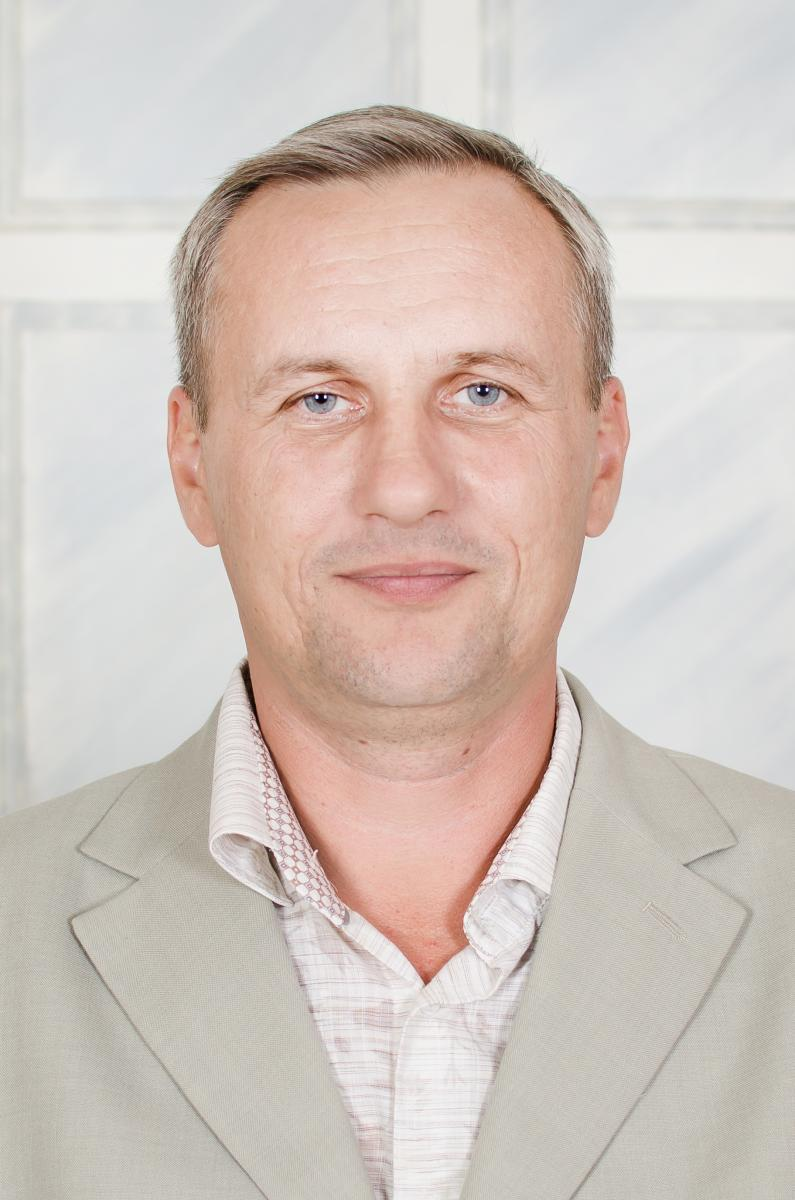 Структурное подразделениеКафедра «Болезни животных и ВСЭДолжностьпрофессорУченая степеньДоктор ветеринарных наукУченое звание№ п/пГод окончанияОфициальное название учебного заведенияСпециальность/направлениеКвалификация11999ФГОУ ВПО Саратовский государственный аграрный университет имени Н.И. ВавиловаВетеринарияВетеринарный врачНазвание (ученая степень, специальность, тема)Год защитыКандидат ветеринарных наук, 16.00.01 – диагностика болезней и терапия животных, тема «Диагностическая информативность клинико-лабораторных показателей при гепатозе у собак2004Доктор ветеринарных наук, 06.02.01 – Диагностика болезней и терапия животных, патология, онкология и морфология животных, тема: «Новые методы фармакологической коррекции и профилактики заболеваний печени у сельскохозяйственных и мелких непродуктивных животных»2018№ п/пПериод работы (годы)Официальное название организации, структурное подразделениеДолжность106.07.1998 – 24.08.1998 г.ГП «Михайловская ПТФ»Ветеринарный санитар224.08.1998 – 12.12.1998 г.ГП «Михайловская ПТФ»Ветеринарный врач301.09.1999 – по настоящее времяФГБОУ ВО Саратовский государственный аграрный университет имени Н.И. ВавиловапрофессорНаименования преподаваемых дисциплинКлиническая диагностикаВнутренние незаразные болезниЛабораторная диагностикаОсновы ветеринарииБолезни собак и кошек№ п/пНаименование технологии и ее краткое описаниеДисциплина, в рамках которой используются инновационные образовательные технологииключевые слова, характеризующие область научных интересовВетеринария, животноводство, терапия, диагностика№ п/пНазвание проекта, гранта, контрактаГодСтатус участника проекта1Конструирование лекарственного препарата для животных на основе метилурацила и полимерных матриц (мицелл): разработка лабораторного технологического регламента,  приготовление  опытных  образцов  препарата  и  проведение фармако-токсикологических исследований. Заявка № 2014-1-024352015Исполнитель№ п/пНазвание конференции, дата проведения, место проведения (страна, город, организация и т.п.)Название докладаСодокладчики№п/пНаименование работы, п/п ее видФормаработыФормаработыФормаработыВыходные данныеВыходные данныеВыходные данныеОбъем в п.л.Объем в п.л.Объем в п.л.Соавторы123334445556а) учебные изданияа) учебные изданияа) учебные изданияа) учебные изданияа) учебные изданияа) учебные изданияа) учебные изданияа) учебные изданияа) учебные изданияа) учебные изданияа) учебные изданияа) учебные изданияВнутренние незаразные болезни животных (учебно-методическая разработка)Внутренние незаразные болезни животных (учебно-методическая разработка)ПечатнаяПечатнаяРабочая программа и методические указания к выполнению курсовых работ студентами специальности 310800 – «Ветеринария»,ФГОУ ВПО «Саратовский ГАУ». – Саратов, 2005. – 48 с.Рабочая программа и методические указания к выполнению курсовых работ студентами специальности 310800 – «Ветеринария»,ФГОУ ВПО «Саратовский ГАУ». – Саратов, 2005. – 48 с.Рабочая программа и методические указания к выполнению курсовых работ студентами специальности 310800 – «Ветеринария»,ФГОУ ВПО «Саратовский ГАУ». – Саратов, 2005. – 48 с.30,630,630,6Калюжный И.И.Баринов Н.Д.Илясова Л.С.Коробов А.В.Ливерко И.В.История болезни собак с интерпретацией анализов крови и мочи (учебно-методическая разработка)История болезни собак с интерпретацией анализов крови и мочи (учебно-методическая разработка)ПечатнаяПечатнаяМетодические указания к лабораторно-практическим занятиям студентов 5 курса специальности 111201-«Ветеринария» специализации «Болезни мелких непродуктивных животных». ФГОУ ВПО «Саратовский ГАУ». Саратов, 2008. – 52 с.Методические указания к лабораторно-практическим занятиям студентов 5 курса специальности 111201-«Ветеринария» специализации «Болезни мелких непродуктивных животных». ФГОУ ВПО «Саратовский ГАУ». Саратов, 2008. – 52 с.Методические указания к лабораторно-практическим занятиям студентов 5 курса специальности 111201-«Ветеринария» специализации «Болезни мелких непродуктивных животных». ФГОУ ВПО «Саратовский ГАУ». Саратов, 2008. – 52 с.3,251,63,251,63,251,6Анникова Л.В.Интерпретация результатов лабораторных исследований. Учебно-методическое пособие для студентов ветеринарных, биологических факультетов, факультетов нано- и биомедицинских технологий (учебно-методическое пособие)Интерпретация результатов лабораторных исследований. Учебно-методическое пособие для студентов ветеринарных, биологических факультетов, факультетов нано- и биомедицинских технологий (учебно-методическое пособие)ПечатнаяПечатнаяСаратов: Издательский центр «РАТА». – 2013. – 92 с.Саратов: Издательский центр «РАТА». – 2013. – 92 с.Саратов: Издательский центр «РАТА». – 2013. – 92 с.5,751,445,751,445,751,44Малинин М.Л.,Волков А.А.,Староверов С.А.Терапия респираторных заболеваний крупного рогатого скота (учебно-методическое пособие)Терапия респираторных заболеваний крупного рогатого скота (учебно-методическое пособие)ПечатнаяПечатнаяМ.: МаркетМаш Принт. – 2013. – 24 с.М.: МаркетМаш Принт. – 2013. – 24 с.М.: МаркетМаш Принт. – 2013. – 24 с.1,750,41,750,41,750,4Панфилова М.Н.,Леонтьева И.В.,Фомина Н.И., Сазонов А.А.Десмургия (учебно-методическое пособие)Десмургия (учебно-методическое пособие)ПечатнаяПечатнаяИздательство: Саратовский государственный аграрный университет им. Н.И. Вавилова (Саратов). 2015. 65 с.Издательство: Саратовский государственный аграрный университет им. Н.И. Вавилова (Саратов). 2015. 65 с.Издательство: Саратовский государственный аграрный университет им. Н.И. Вавилова (Саратов). 2015. 65 с.4,061,44,061,44,061,4Кашутина Т.А., Чучин В.Н, Инструментальные методы диагностики (учебно-методическое пособие)Инструментальные методы диагностики (учебно-методическое пособие)ПечатнаяПечатнаяСаратов: ИЦ «Наука». –2017. – 156 с. ISBN 978-5-9999-2552-7Саратов: ИЦ «Наука». –2017. – 156 с. ISBN 978-5-9999-2552-7Саратов: ИЦ «Наука». –2017. – 156 с. ISBN 978-5-9999-2552-79,183,069,183,069,183,06Анникова Л.В., Кудинов А.В.,Козлов С.В.Биогеохимические основы животноводства Поволжья (учебное пособие)Биогеохимические основы животноводства Поволжья (учебное пособие)ПечатнаяПечатнаяСаратов: ИП «Экспресс Тиражирование»,2017. – 44 с.Саратов: ИП «Экспресс Тиражирование»,2017. – 44 с.Саратов: ИП «Экспресс Тиражирование»,2017. – 44 с.2,560,852,560,852,560,85Чучин В.Н, Кашутина Т.А., Основы ветеринарии (учебное пособие)Основы ветеринарии (учебное пособие)ПечатнаяПечатнаяСаратов: ИП «Экспресс Тиражирование»,2017. – 78 с.Саратов: ИП «Экспресс Тиражирование»,2017. – 78 с.Саратов: ИП «Экспресс Тиражирование»,2017. – 78 с.4,651,14,651,14,651,1Козлов С.В., Волков А.А., Староверов С.А., Чучин В.Н.Лабораторная диагностика (учебно-методическое пособие)Лабораторная диагностика (учебно-методическое пособие)ПечатнаяПечатнаяСаратов: ИЦ «Наука». –2017. – 122 с. ISBN 978-5-9999-2836-8Саратов: ИЦ «Наука». –2017. – 122 с. ISBN 978-5-9999-2836-8Саратов: ИЦ «Наука». –2017. – 122 с. ISBN 978-5-9999-2836-87,211,87,211,87,211,8Козлов С.В.,Таранцова Е.А.,Строгов В.В.,Анникова Л.В.б) научные трудыб) научные трудыб) научные трудыб) научные трудыб) научные трудыб) научные трудыб) научные трудыб) научные трудыб) научные трудыб) научные трудыб) научные трудыб) научные трудыК вопросу диагностики и дифференциации дисфункции пилоруса у плотоядных (тезисы докладов/сообщений научной конференции).К вопросу диагностики и дифференциации дисфункции пилоруса у плотоядных (тезисы докладов/сообщений научной конференции).К вопросу диагностики и дифференциации дисфункции пилоруса у плотоядных (тезисы докладов/сообщений научной конференции).ПечатнаяПечатнаяПечатнаяМатериалы международной научной конференции – Уфа, - 19990,1250,050,1250,05Калюжный И.И.Волков А.А.Калюжный И.И.Волков А.А.Эндоскопическое исследование желудка у плотоядных (научная статья)Эндоскопическое исследование желудка у плотоядных (научная статья)Эндоскопическое исследование желудка у плотоядных (научная статья)ПечатнаяПечатнаяПечатнаяТруды молодых ученых – Агропромышленный комплекс: Сборник научных работ. Саратов: СГАУ им. Н.И. Вавилова, 2000г.0,1250,050,1250,05Калюжный И.И.Волков А.А.Комаров А.И.Калюжный И.И.Волков А.А.Комаров А.И.Рентгенодиагностика гастритов у собак (научная статья)Рентгенодиагностика гастритов у собак (научная статья)Рентгенодиагностика гастритов у собак (научная статья)ПечатнаяПечатнаяПечатнаяТруды молодых ученых – Агропромышленный комплекс: Сборник научных работ. Саратов: СГАУ им. Н.И. Вавилова, - 2000г.0,1250,050,1250,05Калюжный И.И.Волков А.А.Приезжаева В.Н.Калюжный И.И.Волков А.А.Приезжаева В.Н.Опыт применения фиброгастроскопии для диагностики воспалительно-дегенеративных заболеваний желудка у плотоядных (научная статья)Опыт применения фиброгастроскопии для диагностики воспалительно-дегенеративных заболеваний желудка у плотоядных (научная статья)Опыт применения фиброгастроскопии для диагностики воспалительно-дегенеративных заболеваний желудка у плотоядных (научная статья)ПечатнаяПечатнаяПечатнаяИнформационный листок №82, Саратовский ЦНТИ, - 2000г. 0,250,060,250,06Калюжный И.И.Волков А.А.Комаров А.И.Калюжный И.И.Волков А.А.Комаров А.И.Эндоскопическое исследование желудка у собак (научная статья)Эндоскопическое исследование желудка у собак (научная статья)Эндоскопическое исследование желудка у собак (научная статья)ПечатнаяПечатнаяПечатнаяТруды молодых ученых – Агропромышленный комплекс: Сборник научных работ. Саратов: СГАУ им. Н.И. Вавилова, - 2001г.0,1250,060,1250,06Волков А.АВолков А.АКлиническое значение определения аминотрансфераз при гепатозе у собак (тезисы докладов/сообщений научной конференции).Клиническое значение определения аминотрансфераз при гепатозе у собак (тезисы докладов/сообщений научной конференции).Клиническое значение определения аминотрансфераз при гепатозе у собак (тезисы докладов/сообщений научной конференции).ПечатнаяПечатнаяПечатнаяТезисы докладов научной конференции РИППК - Саратов, - 2003г.0,1250,060,1250,06Калюжный И.И.Калюжный И.И.Интегральные показатели лейкограммы периферической крови в оценке неспецифической иммунологической реактивности у больных гепатозом собак (тезисы докладов/сообщений научной конференции)Интегральные показатели лейкограммы периферической крови в оценке неспецифической иммунологической реактивности у больных гепатозом собак (тезисы докладов/сообщений научной конференции)Интегральные показатели лейкограммы периферической крови в оценке неспецифической иммунологической реактивности у больных гепатозом собак (тезисы докладов/сообщений научной конференции)ПечатнаяПечатнаяПечатнаяТезисы докладов научной конференции «Вавиловские чтения»Саратов, - 2003г.0,1250,060,1250,06Калюжный И.И.Калюжный И.И.Гликогенсинтезирующая функция печени у собак больных гепатозом (тезисы докладов/сообщений научной конференции).Гликогенсинтезирующая функция печени у собак больных гепатозом (тезисы докладов/сообщений научной конференции).Гликогенсинтезирующая функция печени у собак больных гепатозом (тезисы докладов/сообщений научной конференции).ПечатнаяПечатнаяПечатнаяТезисы докладов научной конференции «Вавиловские чтения»Саратов, - 2003.0,1250,060,1250,06Калюжный И.И.Калюжный И.И.Гликогенсинтезирующая функция печени у собак больных гепатозом (научная статья).Гликогенсинтезирующая функция печени у собак больных гепатозом (научная статья).Гликогенсинтезирующая функция печени у собак больных гепатозом (научная статья).ПечатнаяПечатнаяПечатнаяЖурнал «Ветеринария Поволжья» - Саратов, - 2004г. 0,1250,050,1250,05Калюжный И.И.Волков А.А.Калюжный И.И.Волков А.А.Лейкоцитарная формула крови в оценке неспецифической иммунологической реактивности у больных гепатозом собак (тезисы докладов/сообщений научной конференции)Лейкоцитарная формула крови в оценке неспецифической иммунологической реактивности у больных гепатозом собак (тезисы докладов/сообщений научной конференции)Лейкоцитарная формула крови в оценке неспецифической иммунологической реактивности у больных гепатозом собак (тезисы докладов/сообщений научной конференции)ПечатнаяПечатнаяПечатнаяМатериалы второй осенней научно-практической конференции студентов, молодых ученых и специалистов саратовского медицинского университета: «Медицина. Экология 2004» - Саратов, 2004. – С. 53 - 550,1250,1250,1250,125--Диагностическая значимость аспирационной цитопункциипечени при гепатозе у собак (тезисы докладов/сообщений научной конференции)Диагностическая значимость аспирационной цитопункциипечени при гепатозе у собак (тезисы докладов/сообщений научной конференции)Диагностическая значимость аспирационной цитопункциипечени при гепатозе у собак (тезисы докладов/сообщений научной конференции)ПечатнаяПечатнаяПечатнаяАгроэкологическое состояние АПК: опыт, поиски, решения: Материалы международной научно-практической конференции. – Саратов: Изд-во Латанова В.П., 2005. – С 324 – 327.0,20,20,20,2--Диагностическое значение ферментов АСТ и АЛТ при болезнях печени (тезисы докладов / сообщений научной конференции)Диагностическое значение ферментов АСТ и АЛТ при болезнях печени (тезисы докладов / сообщений научной конференции)Диагностическое значение ферментов АСТ и АЛТ при болезнях печени (тезисы докладов / сообщений научной конференции)ПечатнаяПечатнаяПечатнаяМатериалы международного симпозиума 28-30 ноября 2005г. г. Казань0,1250,050,1250,05Калюжный И.И.Баринов Н.Д.Калюжный И.И.Баринов Н.Д.Активность индикаторных ферментов АСТ и АЛТ при гепатозе у собак и их клиническое значение (научная статья)Активность индикаторных ферментов АСТ и АЛТ при гепатозе у собак и их клиническое значение (научная статья)Активность индикаторных ферментов АСТ и АЛТ при гепатозе у собак и их клиническое значение (научная статья)ПечатнаяПечатнаяПечатнаяМеждународный съезд терапевтов, диагностов 6-9 июля . Барнаул: Издат. АГАУ, -2005-232 с.0,1250,050,1250,05Калюжный И.И.Баринов Н.Д.Калюжный И.И.Баринов Н.Д.Лапароскопическое исследование печени собак при гепатозе значение (научная статья)Лапароскопическое исследование печени собак при гепатозе значение (научная статья)Лапароскопическое исследование печени собак при гепатозе значение (научная статья)ПечатнаяПечатнаяПечатнаяМеждународный съезд терапевтов, диагностов 6-9 июля . Барнаул: Издат. АГАУ, -2005-232 с.0,1250,050,1250,05Калюжный И.И.Баринов Н.Д.Калюжный И.И.Баринов Н.Д.Применение магнитно-инфракрасно-лазерной терапии в комплексной схеме лечения собак, больных гепатозом (научная статья)Применение магнитно-инфракрасно-лазерной терапии в комплексной схеме лечения собак, больных гепатозом (научная статья)Применение магнитно-инфракрасно-лазерной терапии в комплексной схеме лечения собак, больных гепатозом (научная статья)ПечатнаяПечатнаяПечатнаяМеждународный съезд терапевтов, диагностов 6-9 июля . Барнаул: Издат. АГАУ, - 2005-232 с.0,1250,050,1250,05Калюжный И.И.Баринов Н.Д.Калюжный И.И.Баринов Н.Д.Современный подход к патологии рубца крупного рогатого скота (научная статья)Современный подход к патологии рубца крупного рогатого скота (научная статья)Современный подход к патологии рубца крупного рогатого скота (научная статья)ПечатнаяПечатнаяПечатнаяМеждународный съезд терапевтов, диагностов 6-9 июля . Барнаул: Издат. АГАУ, - 2005-232 с.0,1250,050,1250,05Калюжный И.И.Баринов Н.Д.Калюжный И.И.Баринов Н.Д.Диагностическая информативность клинико-лабораторных показателей при гепатозе у собак (тезисы докладов / сообщений научной конференции)Диагностическая информативность клинико-лабораторных показателей при гепатозе у собак (тезисы докладов / сообщений научной конференции)Диагностическая информативность клинико-лабораторных показателей при гепатозе у собак (тезисы докладов / сообщений научной конференции)ПечатнаяПечатнаяПечатнаяВетеринарная медицина. Современные проблемы и перспективы развития: Материалы VI Всероссийской научно-практической конференции 2006. - Саратов: Изд-во Латанова В.П., - 2006. – С 174 – 177.0,250,1250,250,125Блащик А.Д.Блащик А.Д.Функциональная активность печени при сахарном диабете у собак (тезисы докладов / сообщений научной конференции)Функциональная активность печени при сахарном диабете у собак (тезисы докладов / сообщений научной конференции)Функциональная активность печени при сахарном диабете у собак (тезисы докладов / сообщений научной конференции)ПечатнаяПечатнаяПечатнаяВетеринарная медицина. Современные проблемы и перспективы развития: Материалы VI Всероссийской научно-практической конференции Саратов: Изд-во Латанова В.П., - 2006. – С 177 – 180.0,20,10,20,1Гдалева О.В.Гдалева О.В.Изменения на ЭКГ при рахите телят (научная статья)Изменения на ЭКГ при рахите телят (научная статья)Изменения на ЭКГ при рахите телят (научная статья)ПечатнаяПечатнаяПечатнаяВетеринарная медицина домашних животных. Сборник статей. Выпуск 3. – Казань: Печатный двор,- 2006. - С.46 - 490,20,050,20,05Анникова Л.В.Бердник М.И.Соловьева Е.М.Яковлев А.В.Анникова Л.В.Бердник М.И.Соловьева Е.М.Яковлев А.В.Характерные и клинические признаки ацидоза рубца у крупного рогатого скота (тезисы докладов / сообщений научной конференции)Характерные и клинические признаки ацидоза рубца у крупного рогатого скота (тезисы докладов / сообщений научной конференции)Характерные и клинические признаки ацидоза рубца у крупного рогатого скота (тезисы докладов / сообщений научной конференции)ПечатнаяПечатнаяПечатнаяМатериалы Международной научно-практической конференции, посвященной 15-летию Саратовского регионального института переподготовки и повышения квалификации руководящих кадров и специалистов АПК – .0,6250,1250,6250,125Калюжный И.И.Баринов Н.Д.Семейкина Е.В.Меркулов А.В.Калюжный И.И.Баринов Н.Д.Семейкина Е.В.Меркулов А.В.Сравнительная оценка информативности инструментальных методов исследования при диффузных поражениях печени у собак (тезисы докладов / сообщений научной конференции)Сравнительная оценка информативности инструментальных методов исследования при диффузных поражениях печени у собак (тезисы докладов / сообщений научной конференции)Сравнительная оценка информативности инструментальных методов исследования при диффузных поражениях печени у собак (тезисы докладов / сообщений научной конференции)ПечатнаяПечатнаяПечатнаяМатериалы Международной научно-практической конференции, посвященной 15-летию Саратовского регионального института переподготовки и повышения квалификации руководящих кадров и специалистов АПК – .0,250,050,250,05Калюжный И.И.Баринов Н.Д.Семейкина Е.В.Меркулов А.В.Смольянинов А.Г.Калюжный И.И.Баринов Н.Д.Семейкина Е.В.Меркулов А.В.Смольянинов А.Г.Аспирационная цитопункция паренхимы печени при гепатозе у собак (тезисы докладов / сообщений научной конференции)Аспирационная цитопункция паренхимы печени при гепатозе у собак (тезисы докладов / сообщений научной конференции)Аспирационная цитопункция паренхимы печени при гепатозе у собак (тезисы докладов / сообщений научной конференции)ПечатнаяПечатнаяПечатнаяВетеринарная медицина. Современные проблемы и перспективы развития: Материалы VII Всероссийской научно-практической конференции 2007. - Саратов: ИЦ «НАУКА», 2007. – С 180– 183.0,20,050,20,05Калюжный И.И. Баринов Н.Д. Башкирова А.В.Калюжный И.И. Баринов Н.Д. Башкирова А.В.Влияние препарата «ВИТАФЕРРАН» на функциональное состояние печени у поросят (тезисы докладов / сообщений научной конференции я)Влияние препарата «ВИТАФЕРРАН» на функциональное состояние печени у поросят (тезисы докладов / сообщений научной конференции я)Влияние препарата «ВИТАФЕРРАН» на функциональное состояние печени у поросят (тезисы докладов / сообщений научной конференции я)ПечатнаяПечатнаяПечатнаяВетеринарная медицина. Современные проблемы и перспективы развития: Материалы VII Всероссийской научно-практической конференции 2007. - Саратов: ИЦ «НАУКА», 2007. – С 183-186.0,20,050,20,05Калюжный И.И. Баринов Н.Д. Желтая О.А. Староверов С.А.Калюжный И.И. Баринов Н.Д. Желтая О.А. Староверов С.А.Диагностическое значение лапароскопического исследования печени собак при гепатозе (тезисы докладов / сообщений научной конференции)Диагностическое значение лапароскопического исследования печени собак при гепатозе (тезисы докладов / сообщений научной конференции)Диагностическое значение лапароскопического исследования печени собак при гепатозе (тезисы докладов / сообщений научной конференции)ПечатнаяПечатнаяПечатнаяВетеринарная медицина. Современные проблемы и перспективы развития: Материалы VII Всероссийской научно-практической конференции 2007. - Саратов: ИЦ «НАУКА», 2007. – С 186- 190.0,250,060,250,06Калюжный И.И. Баринов Н.Д. Фомин А.С. Калюжный И.И. Баринов Н.Д. Фомин А.С. Алгоритм диагностики гепатоза у собак (тезисы докладов / сообщений научной конференции)Алгоритм диагностики гепатоза у собак (тезисы докладов / сообщений научной конференции)Алгоритм диагностики гепатоза у собак (тезисы докладов / сообщений научной конференции)ПечатнаяПечатнаяПечатнаяВетеринарная медицина. Современные проблемы и перспективы развития: Материалы VII Всероссийской научно-практической конференции 2007. - Саратов: ИЦ «НАУКА», 2007. – С 190-193.0,250,060,250,06Калюжный И.И. Баринов Н.Д. Якимчук Е.А.Калюжный И.И. Баринов Н.Д. Якимчук Е.А.Диагностическая значимость биопсии печени при гепатозе у собак (тезисы докладов / сообщений научной конференции)Диагностическая значимость биопсии печени при гепатозе у собак (тезисы докладов / сообщений научной конференции)Диагностическая значимость биопсии печени при гепатозе у собак (тезисы докладов / сообщений научной конференции)ПечатнаяПечатнаяПечатнаяСовременные проблемы ветеринарной терапии и диагностики болезней животных: Материалы Юбилейной международной научно-практической конференции ветеринарных терапевтов и диагностов, посвященная 90-летию со дня рождения заслуженного деятеля науки РСФСР, академика РАЕ, доктора ветеринарных наук, профессора Кабыша Андрея Александровича, 17-19 мая 2007. – Троицк, 2007. – 140 с.0,1250,050,1250,05Калюжный И.И. Баринов Н.Д. Фомин А.С.Калюжный И.И. Баринов Н.Д. Фомин А.С.Информативность некоторых лабораторных показателей крови в диагностике гепатоза у собак (тезисы докладов / сообщений научной конференции)Информативность некоторых лабораторных показателей крови в диагностике гепатоза у собак (тезисы докладов / сообщений научной конференции)Информативность некоторых лабораторных показателей крови в диагностике гепатоза у собак (тезисы докладов / сообщений научной конференции)ПечатнаяПечатнаяПечатнаяСовременные проблемы ветеринарной терапии и диагностики болезней животных: Материалы Юбилейной международной научно-практической конференции ветеринарных терапевтов и диагностов, посвященная 90-летию со дня рождения заслуженного деятеля науки РСФСР, академика РАЕ, доктора ветеринарных наук, профессора Кабыша Андрея Александровича, 17-19 мая 2007. – Троицк, 2007. – 140 с.0,1250,050,1250,05Калюжный И.И. Баринов Н.Д. Якимчук Е.А.Калюжный И.И. Баринов Н.Д. Якимчук Е.А.Сравнительная оценка информативности рентгенологического и лапароскопического методов исследования при диагностике гепатозов у собак (тезисы докладов / сообщений научной конференции)Сравнительная оценка информативности рентгенологического и лапароскопического методов исследования при диагностике гепатозов у собак (тезисы докладов / сообщений научной конференции)Сравнительная оценка информативности рентгенологического и лапароскопического методов исследования при диагностике гепатозов у собак (тезисы докладов / сообщений научной конференции)ПечатнаяПечатнаяПечатнаяСовременные проблемы ветеринарной терапии и диагностики болезней животных: Материалы Юбилейной международной научно-практической конференции ветеринарных терапевтов и диагностов, посвященная 90-летию со дня рождения заслуженного деятеля науки РСФСР, академика РАЕ, доктора ветеринарных наук, профессора Кабыша Андрея Александровича, 17-19 мая 2007. – Троицк, 2007. – 140 с.0,1250,050,1250,05Калюжный И.И. Баринов Н.Д. Гдалева О.В.Калюжный И.И. Баринов Н.Д. Гдалева О.В.Использование препарата «Витаферан» в терапии железодефицитной анемии у поросят (тезисы докладов / сообщений научной конференции)Использование препарата «Витаферан» в терапии железодефицитной анемии у поросят (тезисы докладов / сообщений научной конференции)Использование препарата «Витаферан» в терапии железодефицитной анемии у поросят (тезисы докладов / сообщений научной конференции)ПечатнаяПечатнаяПечатнаяСовременные проблемы ветеринарной терапии и диагностики болезней животных: Материалы Юбилейной международной научно-практической конференции ветеринарных терапевтов и диагностов, посвященная 90-летию со дня рождения заслуженного деятеля науки РСФСР, академика РАЕ, доктора ветеринарных наук, профессора Кабыша Андрея Александровича, 17-19 мая 2007. – Троицк, 2007. – 140 с.0,1250,050,1250,05Калюжный И.И. Баринов Н.Д. Бауков Е.Е.Калюжный И.И. Баринов Н.Д. Бауков Е.Е.Взаимосвязь функционального состояния печени и воспалительно- дегенеративных изменений слизистой оболочки ротовой полости у собак (научная статья)Взаимосвязь функционального состояния печени и воспалительно- дегенеративных изменений слизистой оболочки ротовой полости у собак (научная статья)Взаимосвязь функционального состояния печени и воспалительно- дегенеративных изменений слизистой оболочки ротовой полости у собак (научная статья)ПечатнаяПечатнаяПечатнаяВетеринарная практика. - 2007. - № 3. - С. 39-41.По перечнюрецензируемыхнаучных изданий,№ 588 (до 30.06.2015 г.)0,20,070,20,07Семейкина Е.В., Калюжный И.И.Семейкина Е.В., Калюжный И.И.Биологическая ценность мясорастительных паштетов с нутом (научная статья)Биологическая ценность мясорастительных паштетов с нутом (научная статья)Биологическая ценность мясорастительных паштетов с нутом (научная статья)ПечатнаяПечатнаяПечатнаяМясная индустрия. - 2007. - № 8. - С. 74-76. По перечнюрецензируемыхнаучных изданий,№ 1311 (до 30.06.2015 г.)0,20,070,20,07Гиро Т.М., Чиркова О.И.Гиро Т.М., Чиркова О.И.Диагностика и терапия алиментарной анемии у поросят (тезисы докладов / сообщений научной конференции)Диагностика и терапия алиментарной анемии у поросят (тезисы докладов / сообщений научной конференции)Диагностика и терапия алиментарной анемии у поросят (тезисы докладов / сообщений научной конференции)ПечатнаяПечатнаяПечатнаяПроблемы современной аграрной науки: Материалы международной заочной научной конференции/Красноярский государственный аграрный университет. – Красноярск, 2008. – 116 с.0,1250,030,1250,03Калюжный И.И. Баринов Н.Д. Меркулов А.В. Фомин А.С.Калюжный И.И. Баринов Н.Д. Меркулов А.В. Фомин А.С.Глюкозотолерантный тест в диагностике гепатоза у собак (тезисы докладов / сообщений научной конференции)Глюкозотолерантный тест в диагностике гепатоза у собак (тезисы докладов / сообщений научной конференции)Глюкозотолерантный тест в диагностике гепатоза у собак (тезисы докладов / сообщений научной конференции)ПечатнаяПечатнаяПечатнаяПроблемы современной аграрной науки: Материалы международной заочной научной конференции/Красноярский государственный аграрный университет. – Красноярск, 2008. – 116 с.0,1250,030,1250,03Калюжный И.И. Баринов Н.Д. Меркулов А.В. Черемушкина Е.А.Калюжный И.И. Баринов Н.Д. Меркулов А.В. Черемушкина Е.А.Алиментарная анемия поросят (научная статья)Алиментарная анемия поросят (научная статья)Алиментарная анемия поросят (научная статья)ПечатнаяПечатнаяПечатнаяАгропресс – 2008. - №3. - с. 34-380,250,070,250,07Калюжный И.И. Баринов Н.Д.Калюжный И.И. Баринов Н.Д.Пути усовершенствования практического обучения студентов 4-5 курсов по дисциплине «Внутренние незаразные болезни животных» (тезисы докладов / сообщений научной конференции)Пути усовершенствования практического обучения студентов 4-5 курсов по дисциплине «Внутренние незаразные болезни животных» (тезисы докладов / сообщений научной конференции)Пути усовершенствования практического обучения студентов 4-5 курсов по дисциплине «Внутренние незаразные болезни животных» (тезисы докладов / сообщений научной конференции)ПечатнаяПечатнаяПечатнаяВетеринарная медицина. Современные проблемы и перспективы развития: Материалы Всероссийской научно-практической конференции / сост. А.М. Семиволос, В.В. Мельников. Саратов, - 2008. - 246 с.0,1250,030,1250,03Калюжный И.И. Баринов Н.Д.Илясова Л.С.Калюжный И.И. Баринов Н.Д.Илясова Л.С.Использование компьютерных технологий в обучении студентов по дисциплине «Внутренние незаразные болезни животных» (тезисы докладов / сообщений научной конференции)Использование компьютерных технологий в обучении студентов по дисциплине «Внутренние незаразные болезни животных» (тезисы докладов / сообщений научной конференции)Использование компьютерных технологий в обучении студентов по дисциплине «Внутренние незаразные болезни животных» (тезисы докладов / сообщений научной конференции)ПечатнаяПечатнаяПечатнаяВетеринарная медицина. Современные проблемы и перспективы развития: Материалы Всероссийской научно-практической конференции / сост. А.М. Семиволос, В.В. Мельников. Саратов, . 246 с.0,1250,030,1250,03Калюжный И.И. Баринов Н.Д.Илясова Л.С.Калюжный И.И. Баринов Н.Д.Илясова Л.С.Анемия при метаболических нарушениях у высокопродуктивных коров (тезисы докладов / сообщений научной конференции)Анемия при метаболических нарушениях у высокопродуктивных коров (тезисы докладов / сообщений научной конференции)Анемия при метаболических нарушениях у высокопродуктивных коров (тезисы докладов / сообщений научной конференции)ПечатнаяПечатнаяПечатнаяВетеринарная медицина. Современные проблемы и перспективы развития: Материалы VIII Всероссийской научно-практичской конференции. Саратов, - 2008. - С.35 - 370,1250,040,1250,04Калюжный И.И. Баринов Н.Д.Калюжный И.И. Баринов Н.Д.Индикаторные ферменты в диагностике гепатоза у собак (тезисы докладов / сообщений научной конференции)Индикаторные ферменты в диагностике гепатоза у собак (тезисы докладов / сообщений научной конференции)Индикаторные ферменты в диагностике гепатоза у собак (тезисы докладов / сообщений научной конференции)ПечатнаяПечатнаяПечатнаяВетеринарная медицина. Современные проблемы и перспективы развития: Материалы VIII Всероссийской научно-практической конференции. Саратов, - 2008. - С.37 -400,1250,040,1250,04Калюжный И.И. Баринов Н.Д.Калюжный И.И. Баринов Н.Д.Биопсия печени (тезисы докладов / сообщений научной конференции)Биопсия печени (тезисы докладов / сообщений научной конференции)Биопсия печени (тезисы докладов / сообщений научной конференции)ПечатнаяПечатнаяПечатнаяВетеринарная медицина. Современные проблемы и перспективы развития: Материалы VIII Всероссийской научно-практичской конференции. Саратов, - 2008. - С.45-470,1250,040,1250,04Калюжный И.И. Баринов Н.Д.Калюжный И.И. Баринов Н.Д.Информативность некоторых показателей метаболизма железа в организме животных (тезисы докладов / сообщений научной конференции)Информативность некоторых показателей метаболизма железа в организме животных (тезисы докладов / сообщений научной конференции)Информативность некоторых показателей метаболизма железа в организме животных (тезисы докладов / сообщений научной конференции)ПечатнаяПечатнаяПечатнаяВетеринарная медицина. Современные проблемы и перспективы развития: Материалы VIII Всероссийской научно-практичской конференции Саратов, - 2008. - С.47-490,1250,040,1250,04Калюжный И.И. Баринов Н.Д.Калюжный И.И. Баринов Н.Д.Клинико-биохимические и морфологические изменения у телят при бронхопневмонии  (тезисы докладов / сообщений научной конференции)Клинико-биохимические и морфологические изменения у телят при бронхопневмонии  (тезисы докладов / сообщений научной конференции)Клинико-биохимические и морфологические изменения у телят при бронхопневмонии  (тезисы докладов / сообщений научной конференции)ПечатнаяПечатнаяПечатнаяВетеринарная медицина. Современные проблемы и перспективы развития: Материалы VIII Всероссийской научно-практической конференции. Саратов, - 2008. - С.49-520,20,050,20,05Калюжный И.И. Баринов Н.Д.Калюжный И.И. Баринов Н.Д.Экспериментальный описторхоз у щенков 5 мес. возраста (тезисы докладов / сообщений научной конференции)Экспериментальный описторхоз у щенков 5 мес. возраста (тезисы докладов / сообщений научной конференции)Экспериментальный описторхоз у щенков 5 мес. возраста (тезисы докладов / сообщений научной конференции)ПечатнаяПечатнаяПечатнаяВетеринарная медицина. Современные проблемы и перспективы развития: Материалы VIII Всероссийской научно-практичской конференции. Саратов, - 2008. - С.231-2340,20,050,20,05Коротова Д.М.Гдалева О.В.Коротова Д.М.Гдалева О.В.Лечение и профилактика гастроэнтеролитов у поросят (тезисы докладов / сообщений научной конференции)Лечение и профилактика гастроэнтеролитов у поросят (тезисы докладов / сообщений научной конференции)Лечение и профилактика гастроэнтеролитов у поросят (тезисы докладов / сообщений научной конференции)ПечатнаяПечатнаяПечатнаяВетеринарная медицина. Современные проблемы и перспективы развития: Материалы VIII Всероссийской научно-практичской конференции. Саратов, - 2008. - С.127-1300,20,050,20,05Калюжный И.И. Баринов Н.Д.Калюжный И.И. Баринов Н.Д.Взаимосвязь уровня белка в рационе высокопродуктивных коров с неспецифической резистентностью и продуктивностью (тезисы докладов / сообщений научной конференции)Взаимосвязь уровня белка в рационе высокопродуктивных коров с неспецифической резистентностью и продуктивностью (тезисы докладов / сообщений научной конференции)Взаимосвязь уровня белка в рационе высокопродуктивных коров с неспецифической резистентностью и продуктивностью (тезисы докладов / сообщений научной конференции)ПечатнаяПечатнаяПечатнаяВетеринарная медицина. Современные проблемы и перспективы развития: Материалы VIII Всероссийской научно-практичской конференции. Саратов, - 2008. - С.180-1820,1250,050,1250,05Калюжный И.И. Баринов Н.Д.Калюжный И.И. Баринов Н.Д.Некоторые показатели обмена веществ при сахарном диабете у собак (тезисы докладов / сообщений научной конференции)Некоторые показатели обмена веществ при сахарном диабете у собак (тезисы докладов / сообщений научной конференции)Некоторые показатели обмена веществ при сахарном диабете у собак (тезисы докладов / сообщений научной конференции)ПечатнаяПечатнаяПечатнаяВетеринарная медицина. Современные проблемы и перспективы развития: Материалы VIII Всероссийской научно-практичской конференции. Саратов, - 2008. - С.182-1850,20,050,20,05Калюжный И.И. Баринов Н.Д.Калюжный И.И. Баринов Н.Д.Мероприятия по профилактике незаразных болезней молодняка у высокопродуктивных коров (тезисы докладов / сообщений научной конференции)Мероприятия по профилактике незаразных болезней молодняка у высокопродуктивных коров (тезисы докладов / сообщений научной конференции)Мероприятия по профилактике незаразных болезней молодняка у высокопродуктивных коров (тезисы докладов / сообщений научной конференции)ПечатнаяПечатнаяПечатнаяВетеринарная медицина. Современные проблемы и перспективы развития: Материалы VIII Всероссийской научно-практичской конференции. Саратов, - 2008. - С.199-2010,1250,050,1250,05Калюжный И.И. Баринов Н.Д.Калюжный И.И. Баринов Н.Д.Состояние углеводного обмена при гепатозе у собак (тезисы докладов / сообщений научной конференции)Состояние углеводного обмена при гепатозе у собак (тезисы докладов / сообщений научной конференции)Состояние углеводного обмена при гепатозе у собак (тезисы докладов / сообщений научной конференции)ПечатнаяПечатнаяПечатнаяВетеринарная медицина. Современные проблемы и перспективы развития: Материалы VIII Всероссийской научно-практичской конференции. Саратов, - 2008. - С.196-1990,250,080,250,08Калюжный И.И. Баринов Н.Д.Калюжный И.И. Баринов Н.Д.Анализ инструментальных методов исследования печени (тезисы докладов / сообщений научной конференции)Анализ инструментальных методов исследования печени (тезисы докладов / сообщений научной конференции)Анализ инструментальных методов исследования печени (тезисы докладов / сообщений научной конференции)ПечатнаяПечатнаяПечатнаяВетеринарная медицина. Современные проблемы и перспективы развития: Материалы VIII Всероссийской научно-практичской конференции. Саратов, - 2008. - С.201-2050,250,080,250,08Калюжный И.И. Баринов Н.Д.Калюжный И.И. Баринов Н.Д.Эффективность медикаментозных средств в сочетании с лучевой терапией при бронхопневмонии телят (тезисы докладов / сообщений научной конференции)Эффективность медикаментозных средств в сочетании с лучевой терапией при бронхопневмонии телят (тезисы докладов / сообщений научной конференции)Эффективность медикаментозных средств в сочетании с лучевой терапией при бронхопневмонии телят (тезисы докладов / сообщений научной конференции)ПечатнаяПечатнаяПечатнаяВетеринарная медицина. Современные проблемы и перспективы развития: Материалы VIII Всероссийской научно-практичской конференции. Саратов, - 2008. - С.212-2160,250,080,250,08Калюжный И.И. Баринов Н.Д.Калюжный И.И. Баринов Н.Д.Интерпретация основных показателей крови в диагностике гепатозов у собак (тезисы докладов / сообщений научной конференции)Интерпретация основных показателей крови в диагностике гепатозов у собак (тезисы докладов / сообщений научной конференции)Интерпретация основных показателей крови в диагностике гепатозов у собак (тезисы докладов / сообщений научной конференции)ПечатнаяПечатнаяПечатнаяВетеринарная медицина. Современные проблемы и перспективы развития: Материалы VIII Всероссийской научно-практичской конференции. Саратов, - 2008. - С.216-2190,250,080,250,08Калюжный И.И. Баринов Н.Д.Калюжный И.И. Баринов Н.Д.Клинико-морфобиохимические изменения в организме телят при заболевании бронхопневмонией (тезисы докладов / сообщений научной конференции)Клинико-морфобиохимические изменения в организме телят при заболевании бронхопневмонией (тезисы докладов / сообщений научной конференции)Клинико-морфобиохимические изменения в организме телят при заболевании бронхопневмонией (тезисы докладов / сообщений научной конференции)ПечатнаяПечатнаяПечатнаяВетеринарная медицина. Современные проблемы и перспективы развития: Материалы VIII Всероссийской научно-практичской конференции. Саратов, - 2008. - С.219-2210,1250,040,1250,04Калюжный И.И. Баринов Н.Д.Калюжный И.И. Баринов Н.Д.Коррекция метаболических нарушений у высокопродуктивных коров с целью повышения их репродуктивной (тезисы докладов / сообщений научной конференции)Коррекция метаболических нарушений у высокопродуктивных коров с целью повышения их репродуктивной (тезисы докладов / сообщений научной конференции)Коррекция метаболических нарушений у высокопродуктивных коров с целью повышения их репродуктивной (тезисы докладов / сообщений научной конференции)ПечатнаяПечатнаяПечатнаяВетеринарная медицина. Современные проблемы и перспективы развития: Материалы VIII Всероссийской научно-практичской конференции. Саратов, - 2008. - С.221-2230,1250,040,1250,04Калюжный И.И. Баринов Н.Д.Калюжный И.И. Баринов Н.Д.Профилактика и терапия алиментарной анемии поросят (тезисы докладов / сообщений научной конференции)Профилактика и терапия алиментарной анемии поросят (тезисы докладов / сообщений научной конференции)Профилактика и терапия алиментарной анемии поросят (тезисы докладов / сообщений научной конференции)ПечатнаяПечатнаяПечатнаяВетеринарная медицина. Современные проблемы и перспективы развития: Материалы VIII Всероссийской научно-практичской конференции. Саратов, - 2008. - С.223-2260,20,070,20,07Калюжный И.И. Баринов Н.Д.Калюжный И.И. Баринов Н.Д.Дифференциально-диагностический критерий микроцитарных анемий (тезисы докладов / сообщений научной конференции)Дифференциально-диагностический критерий микроцитарных анемий (тезисы докладов / сообщений научной конференции)Дифференциально-диагностический критерий микроцитарных анемий (тезисы докладов / сообщений научной конференции)ПечатнаяПечатнаяПечатнаяВетеринарная медицина. Современные проблемы и перспективы развития: Материалы VIII Всероссийской научно-практичской конференции. Саратов, - 2008. - С.226-2310,310,10,310,1Калюжный И.И. Баринов Н.Д.Калюжный И.И. Баринов Н.Д.Состояние системы гемопоэза при функциональной недостаточности печени у коров анемий (тезисы докладов / сообщений научной конференции)Состояние системы гемопоэза при функциональной недостаточности печени у коров анемий (тезисы докладов / сообщений научной конференции)Состояние системы гемопоэза при функциональной недостаточности печени у коров анемий (тезисы докладов / сообщений научной конференции)ПечатнаяПечатнаяПечатнаяМатериалы IXВсероссийской научно-практической конференции. Ветеринарная медицина Современные проблемы и перспективы развития. – Саратов ИЦ Наука, - 2009. – С.220-2230,20,10,20,1Фомин А.С.Фомин А.С.Квантовая терапия в лечении больных бронхопневмонией телят анемий (тезисы докладов / сообщений научной конференции)Квантовая терапия в лечении больных бронхопневмонией телят анемий (тезисы докладов / сообщений научной конференции)Квантовая терапия в лечении больных бронхопневмонией телят анемий (тезисы докладов / сообщений научной конференции)ПечатнаяПечатнаяПечатнаяМатериалы IXВсероссийской научно-практической конференции. Ветеринарная медицина Современные проблемы и перспективы развития. – Саратов ИЦ Наука, - 2009. – С.223-2260,20,050,20,05Калюжный И.И.Баринов Н.Д.Кузнецова Е.А.Калюжный И.И.Баринов Н.Д.Кузнецова Е.А.Разработка мясных продуктов для профилактики кардиопатологии (научная статья)Разработка мясных продуктов для профилактики кардиопатологии (научная статья)Разработка мясных продуктов для профилактики кардиопатологии (научная статья)ПечатнаяПечатнаяПечатнаяМясная индустрия. - 2009. - № 2. - С. 28-32.По перечнюрецензируемыхнаучных изданий,№ 1311 (до 30.06.2015 г.)0,310,10,310,1Гиро Т.М. Давыдова С.В.Гиро Т.М. Давыдова С.В.Микроцитарная анемия, как синдром функциональной недостаточночти печени у коров (тезисы докладов / сообщений научной конференции)Микроцитарная анемия, как синдром функциональной недостаточночти печени у коров (тезисы докладов / сообщений научной конференции)Микроцитарная анемия, как синдром функциональной недостаточночти печени у коров (тезисы докладов / сообщений научной конференции)ПечатнаяПечатнаяПечатнаяМатериалы всероссийской научно-практической конференции. Актуальные проблемы ветеринарной патологии, физиологии, биотехнологии, селекции животных. – Саратов ИЦ Наука, - 2009. – С.54-570,20,10,20,1Катаранов А.Н.Катаранов А.Н.Медико-биологическая оценка мясных продуктов, нутриентно адекватных специфике питания людей с сердечно-сосудистыми патологиями (научная статья)Медико-биологическая оценка мясных продуктов, нутриентно адекватных специфике питания людей с сердечно-сосудистыми патологиями (научная статья)Медико-биологическая оценка мясных продуктов, нутриентно адекватных специфике питания людей с сердечно-сосудистыми патологиями (научная статья)ПечатнаяПечатнаяПечатнаяВестник Саратовского госагроуниверситета им. Н.И. Вавилова. - 2009. - № 12. - С. 11-16. По перечню ведущих рецензируемых научных изданий и журналов, № 83094 (апрель 2008 г.)0,310,10,310,1Гиро Т.М., Андреева С.В.Гиро Т.М., Андреева С.В.Влияние применения пробиотика «Лактобифадол» на морфологические и биохимические показатели крови телят (тезисы докладов / сообщений научной конференции)Влияние применения пробиотика «Лактобифадол» на морфологические и биохимические показатели крови телят (тезисы докладов / сообщений научной конференции)Влияние применения пробиотика «Лактобифадол» на морфологические и биохимические показатели крови телят (тезисы докладов / сообщений научной конференции)ПечатнаяПечатнаяПечатнаяМатериалы Международной научно-практической конференции.Ветеринарная медицина. Современные проблемы и перспективы развития. – ФГОУ ВПО «Саратовсий ГАУ». – Саратов: ИЦ «Наука», - 2010. - С. 80-830,250,080,250,08Винников Н.Т.Фомин А.С.Волков А.А.Винников Н.Т.Фомин А.С.Волков А.А.Язва языка, как симптом нарушений обмена веществ у молочных коров (тезисы докладов / сообщений научной конференции)Язва языка, как симптом нарушений обмена веществ у молочных коров (тезисы докладов / сообщений научной конференции)Язва языка, как симптом нарушений обмена веществ у молочных коров (тезисы докладов / сообщений научной конференции)ПечатнаяПечатнаяПечатнаяМатериалы Международной научно-практической конференции.Ветеринарная медицина. Современные проблемы и перспективы развития. – ФГОУ ВПО «Саратовсий ГАУ». – Саратов: ИЦ «Наука», - 2010. - С. 216-2190,250,090,250,09Катаранов А.Н.Кадыкова Т.А.Катаранов А.Н.Кадыкова Т.А.Влияние пробиотиков естур и лактур на морфологические и биохимические показатели крови свиней (тезисы докладов / сообщений научной конференции)Влияние пробиотиков естур и лактур на морфологические и биохимические показатели крови свиней (тезисы докладов / сообщений научной конференции)Влияние пробиотиков естур и лактур на морфологические и биохимические показатели крови свиней (тезисы докладов / сообщений научной конференции)ПечатнаяПечатнаяПечатнаяМатериалы Международной научно-практической конференции.Ветеринарная медицина. Современные проблемы и перспективы развития. – ФГОУ ВПО «Саратовсий ГАУ». – Саратов: ИЦ «Наука», - 2010. - С. 294-2970,250,090,250,09Москаленко С.П.Белов Р.Ф.Москаленко С.П.Белов Р.Ф.Изучение влияния нанодисперсных порошков железа, меди. Цинка на дыхательную активность клеток (тезисы докладов / сообщений научной конференции)Изучение влияния нанодисперсных порошков железа, меди. Цинка на дыхательную активность клеток (тезисы докладов / сообщений научной конференции)Изучение влияния нанодисперсных порошков железа, меди. Цинка на дыхательную активность клеток (тезисы докладов / сообщений научной конференции)ПечатнаяПечатнаяПечатнаяМатериалы Международной научно-практической конференции.Ветеринарная медицина. Современные проблемы и перспективы развития. – ФГОУ ВПО «Саратовсий ГАУ». – Саратов: ИЦ «Наука», 2010. С. 344-3470,250,080,250,08Родионова Т.Н.Кульзенева М.П.Люткова С.Е.Родионова Т.Н.Кульзенева М.П.Люткова С.Е.Клинико-биохимическая оценка остеофиксаторов с термооксидными покрытиями (тезисы докладов / сообщений научной конференции)Клинико-биохимическая оценка остеофиксаторов с термооксидными покрытиями (тезисы докладов / сообщений научной конференции)Клинико-биохимическая оценка остеофиксаторов с термооксидными покрытиями (тезисы докладов / сообщений научной конференции)ПечатнаяПечатнаяПечатнаяМатериалы Международной научно-практической конференции. Ветеринарная медицина. Современные проблемы и перспективы развития. – ФГОУ ВПО «Саратовсий ГАУ». – Саратов: ИЦ «Наука», 2010. С. 436-4400,250,080,250,08Фролова О.Н.Родионов И.В.Фролова О.Н.Родионов И.В.Определение ферритина с использованием рекомбенантной антительной фаговй библиотеки (научная статья)Определение ферритина с использованием рекомбенантной антительной фаговй библиотеки (научная статья)Определение ферритина с использованием рекомбенантной антительной фаговй библиотеки (научная статья)ПечатнаяПечатнаяПечатная Ветеринарная медицина домашних животных: Сборник статей. – Выпуск 7. – Казань: Печатный двор, -2010. – С. 269-2720,250,080,250,08Фомин А.С.Староверов С.А.Фомин А.С.Староверов С.А.Изучение биодинамических параметров препарата коллоидного селена коньюгированного с лактоферрином (научная статья)Изучение биодинамических параметров препарата коллоидного селена коньюгированного с лактоферрином (научная статья)Изучение биодинамических параметров препарата коллоидного селена коньюгированного с лактоферрином (научная статья)ПечатнаяПечатнаяПечатнаяВетеринарная медицина домашних животных: Сборник статей. – Выпуск 7. – Казань: Печатный двор, - 2010. – С.272 - 2750,250,030,250,03Фомин А.С.Староверов С.А.Ласкавый В.Н.Малинин М.Л.Волков А.А.Степанов В.С.Фомин А.С.Староверов С.А.Ласкавый В.Н.Малинин М.Л.Волков А.А.Степанов В.С.Изучение иммуностимулирующих и бактериостатических свойств лактоферрина (научная статья)Изучение иммуностимулирующих и бактериостатических свойств лактоферрина (научная статья)Изучение иммуностимулирующих и бактериостатических свойств лактоферрина (научная статья)ПечатнаяПечатнаяПечатнаяВетеринарная медицина домашних животных: Сборник статей. – Выпуск 7. – Казань: Печатный двор, - 2010. – С. 89-930,250,030,250,03Габалов К.П.Дыкман Л.А.Староверов С.А.Ласкавый В.Н.Малинин М.Л.Волков А.А.Степанов В.С.Габалов К.П.Дыкман Л.А.Староверов С.А.Ласкавый В.Н.Малинин М.Л.Волков А.А.Степанов В.С.Динамика биохимических изменений в крови при имплантации остеофиксаторов с заданными свойствами (научная статья)Динамика биохимических изменений в крови при имплантации остеофиксаторов с заданными свойствами (научная статья)Динамика биохимических изменений в крови при имплантации остеофиксаторов с заданными свойствами (научная статья)ПечатнаяПечатнаяПечатнаяИнновационные процессы в АПК сборник статей II Международной научно-практической конференции преподавателей,молодых ученых,аспирантов и студентов,посвященной 50-летию образования РУДН. Российский университет дружбы народов. - 2010. - С. 139-142.0,20,060,20,06Анников В.В., Бердник М.И. Анников В.В., Бердник М.И. Влияние лантана в составе термооксидных биосовместимых покрытий остеофиксаторов на морфофункциональное состояние травматологически больных животных покрытиями (тезисы докладов / сообщений научной конференции)Влияние лантана в составе термооксидных биосовместимых покрытий остеофиксаторов на морфофункциональное состояние травматологически больных животных покрытиями (тезисы докладов / сообщений научной конференции)Влияние лантана в составе термооксидных биосовместимых покрытий остеофиксаторов на морфофункциональное состояние травматологически больных животных покрытиями (тезисы докладов / сообщений научной конференции)ПечатнаяПечатнаяПечатнаяМатериалы международной конференции молодых ученых. Актуальные проблемы электрохимической технологии.25  – 28 апреля - 2011. - С. 188-1940,3750,080,3750,08Анников В.В.Краснова Е.С.Анникова Л.В.Родионов И.В.Анников В.В.Краснова Е.С.Анникова Л.В.Родионов И.В.Изучение механизма взаимодействия туберкулина PPD на клетки иммунной системы лабораторных животных покрытиями (тезисы докладов / сообщений научной конференции)Изучение механизма взаимодействия туберкулина PPD на клетки иммунной системы лабораторных животных покрытиями (тезисы докладов / сообщений научной конференции)Изучение механизма взаимодействия туберкулина PPD на клетки иммунной системы лабораторных животных покрытиями (тезисы докладов / сообщений научной конференции)ПечатнаяПечатнаяПечатнаяМатериалы международной научно-практической конференции. Актуальные проблемы современной ветеринарии. Краснодар - 2011. С. 276 - 2780,20,030,20,03Ласкавый В.Н.Фомин А.С.Малинин М.Л.Василенко О.А.Габалов К.П.Шибаева М.А.Староверов С.А.Ласкавый В.Н.Фомин А.С.Малинин М.Л.Василенко О.А.Габалов К.П.Шибаева М.А.Староверов С.А.Биотрансформация препарата селена, коньюгированного с лактоферрином, в организме животных (тезисы докладов / сообщений научной конференции)Биотрансформация препарата селена, коньюгированного с лактоферрином, в организме животных (тезисы докладов / сообщений научной конференции)Биотрансформация препарата селена, коньюгированного с лактоферрином, в организме животных (тезисы докладов / сообщений научной конференции)ПечатнаяПечатнаяПечатнаяМатериалы международной научно-практической конференции. «От теории – к практике: вопросы современной ветеринарии, биотехнологии и медицины». – Саратов: ГНУ СНИВИ РАСН. ИП Моисеева Е.В. -2011. – С. 126 - 1300,250,050,250,05Староверов С.А. Фомин А.С. Ласкавый В.Н.Волков А.А.Староверов С.А. Фомин А.С. Ласкавый В.Н.Волков А.А.Изучение механизмов токсического воздействия туберкулина PPD на клетки иммунной системы животных (научная статья)Изучение механизмов токсического воздействия туберкулина PPD на клетки иммунной системы животных (научная статья)Изучение механизмов токсического воздействия туберкулина PPD на клетки иммунной системы животных (научная статья)ПечатнаяПечатнаяПечатнаяВетеринарная патология. - 2011. - № 3. - С. 78-84.По перечню рецензируемых научных изданий, № 587(до 30.11.2015 г.)0,3750,040,3750,04Фомин А.С.Малинин М.Л.Василенко О.А.Габалов К.П.Ласкавый В.Н.Волков А.А.Староверов С.А.Богатырев В.А.Дыкман Л.А.Фомин А.С.Малинин М.Л.Василенко О.А.Габалов К.П.Ласкавый В.Н.Волков А.А.Староверов С.А.Богатырев В.А.Дыкман Л.А.Уточнение механизмов токсического воздействия туберкулина ППД на клетки иммунной системы лабораторных животных (научная статья)Уточнение механизмов токсического воздействия туберкулина ППД на клетки иммунной системы лабораторных животных (научная статья)Уточнение механизмов токсического воздействия туберкулина ППД на клетки иммунной системы лабораторных животных (научная статья)ПечатнаяПечатнаяПечатнаяВетеринарная клиника. Журнал для практикующих ветеринарных врачей. - 2011. - №11(114). – С. 12 - 140,20,020,20,02Фомин А.С.Малинин М.Л.Василенко О.А.Габалов К.П.Ласкавый В.Н.Волков А.А.Староверов С.А.Богатырев В.А.Степанов В.С.Дыкман Л.А.Фомин А.С.Малинин М.Л.Василенко О.А.Габалов К.П.Ласкавый В.Н.Волков А.А.Староверов С.А.Богатырев В.А.Степанов В.С.Дыкман Л.А.Изменение показателей желудочного содержимого у собак с гастродуоденальной патологией (научная статья)Изменение показателей желудочного содержимого у собак с гастродуоденальной патологией (научная статья)Изменение показателей желудочного содержимого у собак с гастродуоденальной патологией (научная статья)ПечатнаяПечатнаяПечатнаяУченые записки учреждения образования "Витебская ордена "Знак почета" государственная академия ветеринарной медицины". - 2011. - Т. 47. - № 2-1. - С. 145-1490,250,050,250,05Волков А. А., Козлов С.В., Староверов С.А., Степанов В.С. , Волкова А.П.Волков А. А., Козлов С.В., Староверов С.А., Степанов В.С. , Волкова А.П.Морфо-биохимические показатели крови у животных при некоторых заболеваниях пищеварительной системы (научная статья)Морфо-биохимические показатели крови у животных при некоторых заболеваниях пищеварительной системы (научная статья)Морфо-биохимические показатели крови у животных при некоторых заболеваниях пищеварительной системы (научная статья)ПечатнаяПечатнаяПечатнаяУченые записки учре-ждения образования "Витебская ордена "Знак почета" государ-ственная академия ве-теринарной медицины". - 2011. - Т. 47. - № 2-1. – С. 207-211 0,250,050,250,05Волков А. А., Козлов С.В., Староверов С.А., Степанов В.С. , Волкова А.П.Волков А. А., Козлов С.В., Староверов С.А., Степанов В.С. , Волкова А.П.Состояние углеводного обмена при деструктивно-дистрофическом поражении печени у собак (тезисы докладов / сообщений научной конференции)Состояние углеводного обмена при деструктивно-дистрофическом поражении печени у собак (тезисы докладов / сообщений научной конференции)Состояние углеводного обмена при деструктивно-дистрофическом поражении печени у собак (тезисы докладов / сообщений научной конференции)ПечатнаяПечатнаяПечатнаяВетеринарная медицина XXI века. Инновации, обмен опытом и перспективы развития Материалы Международной научно-практической конференции. Под редакцией А.А. Волкова. - 2012. - С. 161-164.0,20,040,20,04Волков А.А., Староверов С.А., Путина С.Н., Сазыкина К.И.Волков А.А., Староверов С.А., Путина С.Н., Сазыкина К.И.Железодефицитная анемия поросят: диагностика, терапия (тезисы докладов / сообщений научной конференции)Железодефицитная анемия поросят: диагностика, терапия (тезисы докладов / сообщений научной конференции)Железодефицитная анемия поросят: диагностика, терапия (тезисы докладов / сообщений научной конференции)ПечатнаяПечатнаяПечатнаяВетеринарная медицина XXI века. Инновации, обмен опытом и перспективы развития Материалы Международной научно-практической конференции. Под редакцией А.А. Волкова. - 2012. - С. 164-168.0,250,050,250,05Волков А.А., Староверов С.А.Волков А.А., Староверов С.А.Сравнительная оценка различных методов взятия крови у свиней (тезисы докладов / сообщений научной конференции)Сравнительная оценка различных методов взятия крови у свиней (тезисы докладов / сообщений научной конференции)Сравнительная оценка различных методов взятия крови у свиней (тезисы докладов / сообщений научной конференции)ПечатнаяПечатнаяПечатнаяВетеринарная медицина XXI века. Инновации, обмен опытом и перспективы развития Материалы Международной научно-практической конференции. Под редакцией А.А. Волкова. - 2012. - С. 275-277.0,1250,040,1250,04Савчук К.Д., Староверов С.А., Волков А.А.Савчук К.Д., Староверов С.А., Волков А.А.Некоторые аспекты доклинических исследований инъекционной формы препарата на основе изомерных биофлавоноидных соединений (тезисы докладов / сообщений научной конференции)Некоторые аспекты доклинических исследований инъекционной формы препарата на основе изомерных биофлавоноидных соединений (тезисы докладов / сообщений научной конференции)Некоторые аспекты доклинических исследований инъекционной формы препарата на основе изомерных биофлавоноидных соединений (тезисы докладов / сообщений научной конференции)ПечатнаяПечатнаяПечатнаяВетеринарная медицина XXI века. Инновации, обмен опытом и перспективы развития Материалы Международной научно-практической конференции. Под редакцией А.А. Волкова. - 2012. - С. 29-33.0,250,050,250,05Башкирова Е.В., Путина С.Н., Ойкина Е.А., Староверов С.А.,Волков А.А., Башкирова Е.В., Путина С.Н., Ойкина Е.А., Староверов С.А.,Волков А.А., Изучение влияния протеолитических компонентов лактоферрина на иммунную систему лабораторных животных (тезисы докладов / сообщений научной конференции)Изучение влияния протеолитических компонентов лактоферрина на иммунную систему лабораторных животных (тезисы докладов / сообщений научной конференции)Изучение влияния протеолитических компонентов лактоферрина на иммунную систему лабораторных животных (тезисы докладов / сообщений научной конференции)ПечатнаяПечатнаяПечатнаяВетеринарная медицина 21 века. Инновации, обмен опытом и перспективы развитияМатериалы Международной научно-практической конференции Саратов  - 2012 - С. 298 – 3000,1250,020,1250,02Староверов С. А.Волков А. А.Козлов С. В.Аношина О. Г.Степанов В. С.Староверов С. А.Волков А. А.Козлов С. В.Аношина О. Г.Степанов В. С.Анализ инструментальных методов исследования печени (тезисы докладов / сообщений научной конференции)Анализ инструментальных методов исследования печени (тезисы докладов / сообщений научной конференции)Анализ инструментальных методов исследования печени (тезисы докладов / сообщений научной конференции)ПечатнаяПечатнаяПечатнаяВетеринарная медицина 21 века. Инновации, обмен опытом и перспективы развитияМатериалы Международной научно-практической конференции Саратов  - 2012 - С. 300 – 3040,250,050,250,05Староверов С. А.Волков А. А.Фетисова Т. О.Башкирова Е. В.Староверов С. А.Волков А. А.Фетисова Т. О.Башкирова Е. В.Изучение биодинамических параметров препарата разработанного на основе селена и кислотоустойчивых белков молока (тезисы докладов / сообщений научной конференции)Изучение биодинамических параметров препарата разработанного на основе селена и кислотоустойчивых белков молока (тезисы докладов / сообщений научной конференции)Изучение биодинамических параметров препарата разработанного на основе селена и кислотоустойчивых белков молока (тезисы докладов / сообщений научной конференции)ПечатнаяПечатнаяПечатнаяВетеринарная медицина 21 века. Инновации, обмен опытом и перспективы развитияМатериалы Международной научно-практической конференции Саратов - 2012 - С. 307 – 3090,1250,020,1250,02Степанов В. С.Староверов С. А.Волков А. А.Гостев А. Н.Степанов В. С.Староверов С. А.Волков А. А.Гостев А. Н.Физико-химическая характеристика и острая токсичность иммуностимулирующей композиции «Иммуносейв» (тезисы докладов / сообщений научной конференции)Физико-химическая характеристика и острая токсичность иммуностимулирующей композиции «Иммуносейв» (тезисы докладов / сообщений научной конференции)Физико-химическая характеристика и острая токсичность иммуностимулирующей композиции «Иммуносейв» (тезисы докладов / сообщений научной конференции)ПечатнаяПечатнаяПечатнаяВетеринарная медицина 21 века. Инновации, обмен опытом и перспективы развитияМатериалы Международной научно-практической конференции Саратов - 2012  - С. 309 – 3110,20,050,20,05Степанов В. С.Староверов С. А.Волков А. А.Башкирова Е. В.Степанов В. С.Староверов С. А.Волков А. А.Башкирова Е. В.Лактоферрин (лф) – биохимические свойства и возможность применения в ветеринарии (тезисы докладов / сообщений научной конференции)Лактоферрин (лф) – биохимические свойства и возможность применения в ветеринарии (тезисы докладов / сообщений научной конференции)Лактоферрин (лф) – биохимические свойства и возможность применения в ветеринарии (тезисы докладов / сообщений научной конференции)ПечатнаяПечатнаяПечатнаяВетеринарная медицина 21 века. Инновации, обмен опытом и перспективы развитияМатериалы Международной научно-практической конференции Саратов - 2012 -С. 311 – 3120,1250,020,1250,02Степанов В. С.Староверов С. А.Волков А. А.Меженный П. В.Степанов В. С.Староверов С. А.Волков А. А.Меженный П. В.Влияние протеолетических проихводных лактоферрина на выживаемость стафилококка в присутствие перитонеальных клеток (тезисы докладов / сообщений научной конференции)Влияние протеолетических проихводных лактоферрина на выживаемость стафилококка в присутствие перитонеальных клеток (тезисы докладов / сообщений научной конференции)Влияние протеолетических проихводных лактоферрина на выживаемость стафилококка в присутствие перитонеальных клеток (тезисы докладов / сообщений научной конференции)ПечатнаяПечатнаяПечатнаяВетеринарная медицина 21 века. Инновации, обмен опытом и перспективы развитияМатериалы Международной научно-практической конференции Саратов - 2012 - С. 312– 3150,20,050,20,05Степанов В. С.Староверов С. А.Волков А. А.Рыбин А. О.Степанов В. С.Староверов С. А.Волков А. А.Рыбин А. О.Конструирование коллоидного комплекса селена с лактоферрином и изучение его биодинамических свойств (научная статья)Конструирование коллоидного комплекса селена с лактоферрином и изучение его биодинамических свойств (научная статья)Конструирование коллоидного комплекса селена с лактоферрином и изучение его биодинамических свойств (научная статья)ПечатнаяПечатнаяПечатнаяАктуальные вопросы ветеринарной биологии. - 2012. – №1 (13), - С. 27 – 32По перечню рецензируемых научных изданий, № 35(до 30.06.2015 г.)0,310,060,310,06Фомин А.С., Степанов В.С., Волков А.А., Староверов С.А.Фомин А.С., Степанов В.С., Волков А.А., Староверов С.А.Использование фаговых мини-антител для определения концентрации ферритина в сыворотке крови животных (научная статья)Использование фаговых мини-антител для определения концентрации ферритина в сыворотке крови животных (научная статья)Использование фаговых мини-антител для определения концентрации ферритина в сыворотке крови животных (научная статья)ПечатнаяПечатнаяПечатнаяРоссийский ветеринарный журнал. Сельскохозяйственные животные. - 2012. - № 4. - С. 30-33.По перечню рецензируемых научных изданий, № 1701(до 30.06.2015 г.)0,20,020,20,02Староверов С. А.Фомин А.С.Волков А. А.Хлебцов Б.Н.Ларионов С.В.Василенко О.А.Меженный П.В.Винников Н.Т.Дыкман Л.А.Староверов С. А.Фомин А.С.Волков А. А.Хлебцов Б.Н.Ларионов С.В.Василенко О.А.Меженный П.В.Винников Н.Т.Дыкман Л.А.Изучение биологических свойств нано размерной структуры на основе коллоидного селена in vitro (научная статья)Изучение биологических свойств нано размерной структуры на основе коллоидного селена in vitro (научная статья)Изучение биологических свойств нано размерной структуры на основе коллоидного селена in vitro (научная статья)ПечатнаяПечатнаяПечатнаяВетеринарная патология. - 2012. - Т. 41. - №3. - С. 111-114.По перечню рецензируемых научных изданий, № 587(до 30.06.2015 г.)0,20,040,20,04Исаева А.Ю., Староверов С.А., Волков А.А., Ларионов С.В., Исаева А.Ю., Староверов С.А., Волков А.А., Ларионов С.В., Конструирование нано размерной структуры на основе коллоидного селена (научная статья)Конструирование нано размерной структуры на основе коллоидного селена (научная статья)Конструирование нано размерной структуры на основе коллоидного селена (научная статья)ПечатнаяПечатнаяПечатнаяВетеринарная патология. - 2012. - Т. 41. - №3. - С. 114-117.По перечню рецензируемых научных изданий, № 587(до 30.06.2015 г.)0,20,040,20,04Исаева А.Ю., Староверов С.А., Волков А.А., Ларионов С.В.Исаева А.Ю., Староверов С.А., Волков А.А., Ларионов С.В.Уточнение некоторых биодинамических параметров комплекса коллоидного селена конъюгированного с лактоферрином in vitro (научная статья)Уточнение некоторых биодинамических параметров комплекса коллоидного селена конъюгированного с лактоферрином in vitro (научная статья)Уточнение некоторых биодинамических параметров комплекса коллоидного селена конъюгированного с лактоферрином in vitro (научная статья)ПечатнаяПечатнаяПечатнаяУченые записки учреждения образования "Витебская ордена "Знак почета" государственная академия ветеринарной медицины". - 2012. - Т. 48. - № 2-2. - С. 223-225.0,20,040,20,04Волков А. А., Исаева А.Ю., Староверов С.А., Субботин А.М.Волков А. А., Исаева А.Ю., Староверов С.А., Субботин А.М.Изучение возможности использования коллоидного селена в качестве наноразмерного средства внутриклеточной доставки (научная статья)Изучение возможности использования коллоидного селена в качестве наноразмерного средства внутриклеточной доставки (научная статья)Изучение возможности использования коллоидного селена в качестве наноразмерного средства внутриклеточной доставки (научная статья)ПечатнаяПечатнаяПечатнаяУченые записки учреждения образования "Витебская ордена "Знак почета" государственная академия ветеринарной медицины". - 2012. - Т. 48. - № 2-2. - С. 225-227.0,20,040,20,04Волков А. А., Исаева А.Ю., Староверов С.А., Субботин А.М.Волков А. А., Исаева А.Ю., Староверов С.А., Субботин А.М.Изучение местно-раздражающего действия и острой токсичности комплекса лактоферрина с коллоидным нано-селеном клеток (тезисы докладов / сообщений научной конференции)Изучение местно-раздражающего действия и острой токсичности комплекса лактоферрина с коллоидным нано-селеном клеток (тезисы докладов / сообщений научной конференции)Изучение местно-раздражающего действия и острой токсичности комплекса лактоферрина с коллоидным нано-селеном клеток (тезисы докладов / сообщений научной конференции)ПечатнаяПечатнаяПечатнаяДоклады академии военных наук: №2 (55) 2012, с.184-1860,20,040,20,04Волков А. А., Исаева А.Ю., Староверов С.А., Субботин А.М.Волков А. А., Исаева А.Ю., Староверов С.А., Субботин А.М.Изучение переносимости оральной формы антибиотика доксициклина 10% клеток (тезисы докладов / сообщений научной конференции)Изучение переносимости оральной формы антибиотика доксициклина 10% клеток (тезисы докладов / сообщений научной конференции)Изучение переносимости оральной формы антибиотика доксициклина 10% клеток (тезисы докладов / сообщений научной конференции)ПечатнаяПечатнаяПечатнаяМатериалы Международной научно-практической конференции «Современные проблемы ветеринарии, зоотехнии и биотехнологии», посвящённая 100-летию «СГАУ им. Н.И. Вавилова» Саратов - 2013, - С. 232-2350,20,050,20,05Волков А.А., Сазыкина К.И.Староверов С.А.Волков А.А., Сазыкина К.И.Староверов С.А.Изучение хронической токсичности оральной формы антибиотика доксициклина 10% (тезисы докладов / сообщений научной конференции)Изучение хронической токсичности оральной формы антибиотика доксициклина 10% (тезисы докладов / сообщений научной конференции)Изучение хронической токсичности оральной формы антибиотика доксициклина 10% (тезисы докладов / сообщений научной конференции)ПечатнаяПечатнаяПечатнаяМатериалы Международной научно-практической конференции «Современные проблемы ветеринарии, зоотехнии и  биотехнологии», посвящённая 100-летию «СГАУ им. Н.И. Вавилова» Саратов - 2013, - С. 235-2380,20,050,20,05Волков А. А., Сазыкина К.И., Староверов С.А., Волков А. А., Сазыкина К.И., Староверов С.А., Изучение острой и хронической токсичности гепатопротективного препарата  «ГепатоСейв» созданного на основе изомерных биофлавоноидных соединений (тезисы докладов / сообщений научной конференции)Изучение острой и хронической токсичности гепатопротективного препарата  «ГепатоСейв» созданного на основе изомерных биофлавоноидных соединений (тезисы докладов / сообщений научной конференции)Изучение острой и хронической токсичности гепатопротективного препарата  «ГепатоСейв» созданного на основе изомерных биофлавоноидных соединений (тезисы докладов / сообщений научной конференции)ПечатнаяПечатнаяПечатнаяМатериалы Международной научно-практической конференции «Современные проблемы ветеринарии, зоотехнии и  биотехнологии», посвящённая 100-летию «СГАУ им. Н.И. Вавилова» Саратов 2013, с. 14-190,310,050,310,05Башкирова Е.В., Путина С.Н., Волков А. А., Великанов В.В., Староверов С. А.Башкирова Е.В., Путина С.Н., Волков А. А., Великанов В.В., Староверов С. А.Изучение терапевтического действия инъекционной формы препарата Гепатосейв (тезисы докладов / сообщений научной конференции)Изучение терапевтического действия инъекционной формы препарата Гепатосейв (тезисы докладов / сообщений научной конференции)Изучение терапевтического действия инъекционной формы препарата Гепатосейв (тезисы докладов / сообщений научной конференции)ПечатнаяПечатнаяПечатнаяМатериалы Международной научно-практической конференции «Современные проблемы ветеринарии, зоотехнии и  биотехнологии», посвящённая 100-летию «СГАУ им. Н.И. Вавилова» Саратов - 2013, - С. 22-250,20,050,20,05Башкирова Е.В., Путина С.Н., Волков А. А., Великанов В.В., Староверов С. А.Башкирова Е.В., Путина С.Н., Волков А. А., Великанов В.В., Староверов С. А.Конструирование инъекционной формы на основе силимарина и изучение её биодинамических и токсикологических свойств (научная статья)Конструирование инъекционной формы на основе силимарина и изучение её биодинамических и токсикологических свойств (научная статья)Конструирование инъекционной формы на основе силимарина и изучение её биодинамических и токсикологических свойств (научная статья)ПечатнаяПечатнаяПечатнаяВестник Саратовского госагроуниверситета им. Н.И. Вавилова. - 2013. - № 08. - С. 4-7.По перечню ведущих рецензируемых научных изданий и журналов, № 83094 (апрель 2008 г.)0,20,050,20,05Башкирова Е.В., Путина С.Н., Волков А. А., Великанов В.В., Староверов С. А.Башкирова Е.В., Путина С.Н., Волков А. А., Великанов В.В., Староверов С. А.Сравнительная характеристика биодинамики хелатного и декстранового комплексов железа (научная статья)Сравнительная характеристика биодинамики хелатного и декстранового комплексов железа (научная статья)Сравнительная характеристика биодинамики хелатного и декстранового комплексов железа (научная статья)ПечатнаяПечатнаяПечатнаяВетеринария. - 2013. -№6. – с. 50-52По перечню рецензируемых научных изданий, № 583(до 30.06.2015 г.)0,1250,020,1250,02Енгашев С.В.,Староверов С.А., Волков А.А., Ларионов С.В.Енгашев С.В.,Староверов С.А., Волков А.А., Ларионов С.В.Конструирование комплексного антибактериального препарата на основе доксициклина, лактулозы и бромгексина (научная статья)Конструирование комплексного антибактериального препарата на основе доксициклина, лактулозы и бромгексина (научная статья)Конструирование комплексного антибактериального препарата на основе доксициклина, лактулозы и бромгексина (научная статья)ПечатнаяПечатнаяПечатнаяВетеринарная патология. – 2013. - №4(46). – с. 24-31По перечню рецензируемых научных изданий, № 587(до 30.06.2015 г.)0,440,090,440,09Сазыкина К.И., Енгашев С.В., Волков А.А., Староверов С.А.,Сазыкина К.И., Енгашев С.В., Волков А.А., Староверов С.А.,Конструирование конъюгатов коллоидного селена и коллоидного золота с белком вируса гриппа и изучение их иммуногенных свойств (научная статья)Конструирование конъюгатов коллоидного селена и коллоидного золота с белком вируса гриппа и изучение их иммуногенных свойств (научная статья)Конструирование конъюгатов коллоидного селена и коллоидного золота с белком вируса гриппа и изучение их иммуногенных свойств (научная статья)ПечатнаяПечатнаяПечатнаяВестник Саратовского госагроуниверситета им. Н.И. Вавилова. - 2013. - № 2. С. 29-32.По перечню рецензи-руемых научных из-даний, № 472(до 30.06.2015 г.)0,20,020,20,02Меженный П.В., Староверов С.А.,Волков А.А., Ласкавый В.Н., Дыкман Л.А., Исаева А.Ю.Меженный П.В., Староверов С.А.,Волков А.А., Ласкавый В.Н., Дыкман Л.А., Исаева А.Ю.Изучение фармакодинамических параметров лекарственной формы на основе флаволигнанов расторопши пятнистой (silybum marianum (l.) gaerth) (научная статья)Изучение фармакодинамических параметров лекарственной формы на основе флаволигнанов расторопши пятнистой (silybum marianum (l.) gaerth) (научная статья)Изучение фармакодинамических параметров лекарственной формы на основе флаволигнанов расторопши пятнистой (silybum marianum (l.) gaerth) (научная статья)ПечатнаяПечатнаяПечатнаяВестник Саратовского госагроуниверситета им. Н.И. Вавилова. - 2014. - № 2.-  С. 6-9.По перечню рецензи-руемых научных из-даний, № 472(до 30.06.2015 г.)0,250,040,250,04Енгашев С.В., Башкирова Е.В., Путина С.Н., Волков А.А., Староверов С.А., Древко Я.Б.Енгашев С.В., Башкирова Е.В., Путина С.Н., Волков А.А., Староверов С.А., Древко Я.Б.Study of transmissible-gastroenteritis-virus-antigen-conjugated immunogenic properties of selenium nanoparticles and gold (научная статья)Study of transmissible-gastroenteritis-virus-antigen-conjugated immunogenic properties of selenium nanoparticles and gold (научная статья)Study of transmissible-gastroenteritis-virus-antigen-conjugated immunogenic properties of selenium nanoparticles and gold (научная статья)ПечатнаяПечатнаяПечатнаяLife Science Journal. - 2014. - Т. 11. - № 11s. - С. 315-319.0,310,040,310,04Staroverov S.A., Volkov A.A., Larionov S.V., Mezhennyy P.V., Fomin A.S., Dykman L.A.Staroverov S.A., Volkov A.A., Larionov S.V., Mezhennyy P.V., Fomin A.S., Dykman L.A.Study of transmissible-gastroenteritis-virus-antigen-conjugated immunogenic properties of selenium nanoparticles and gold (научная статья)Study of transmissible-gastroenteritis-virus-antigen-conjugated immunogenic properties of selenium nanoparticles and gold (научная статья)Study of transmissible-gastroenteritis-virus-antigen-conjugated immunogenic properties of selenium nanoparticles and gold (научная статья)ПечатнаяПечатнаяПечатнаяLife Science Journal. - 2014. - Т. 11. - № 11. - С. 456-460.0,310,040,310,04Staroverov S.A., Volkov A.A., Larionov S.V., Mezhennyy P.V., Fomin A.S., Dykman L.A.Staroverov S.A., Volkov A.A., Larionov S.V., Mezhennyy P.V., Fomin A.S., Dykman L.A.Свойства диметилсульфоксид-фракции yersinia enterocolitica (научная статья)Свойства диметилсульфоксид-фракции yersinia enterocolitica (научная статья)Свойства диметилсульфоксид-фракции yersinia enterocolitica (научная статья)ПечатнаяПечатнаяПечатнаяНаучная жизнь. - 2014. - № 6.-  С. 149-155.0,3750,060,3750,06Хаджу А., Иващенко С.В.,Древко Я.Б., Щербаков А.А., Староверов С.А.Хаджу А., Иващенко С.В.,Древко Я.Б., Щербаков А.А., Староверов С.А.Изучение эмбриотоксического действия антибактериального препарата «Доксициклин – комплекс» (научная статья)Изучение эмбриотоксического действия антибактериального препарата «Доксициклин – комплекс» (научная статья)Изучение эмбриотоксического действия антибактериального препарата «Доксициклин – комплекс» (научная статья)ПечатнаяПечатнаяПечатнаяСовременные проблемы науки и образования. - 2014. - № 3. - С. 822.По перечню рецензируемых научных изданий, № 1816(до 30.06.2015 г.)0,1250,020,1250,02Сазыкина К.И., Волков А.А., Староверов С.А., Ларионов С.В.Сазыкина К.И., Волков А.А., Староверов С.А., Ларионов С.В.Разработка прототипов лекарственных препаратов на основеколлоидных наночастиц селена и высокомолекулярныхбиологически (тезисы докладов / сообщений научной конференции)Разработка прототипов лекарственных препаратов на основеколлоидных наночастиц селена и высокомолекулярныхбиологически (тезисы докладов / сообщений научной конференции)Разработка прототипов лекарственных препаратов на основеколлоидных наночастиц селена и высокомолекулярныхбиологически (тезисы докладов / сообщений научной конференции)ПечатнаяПечатнаяПечатнаяМеждународной научной Интернет-конференции: в 2 томах. Сервис виртуальных конференций Pax Grid; составитель Д.Н. Синяев. 2014. С. 112-116.0,310,060,310,06Староверов С.А., Волков А.А., Благова Ю.В., Двоенко А.В.Староверов С.А., Волков А.А., Благова Ю.В., Двоенко А.В.Efficiency of “Doxycycline – complex” preparation for treatment of gastrointestinal diseases in swine (научная статья)Efficiency of “Doxycycline – complex” preparation for treatment of gastrointestinal diseases in swine (научная статья)Efficiency of “Doxycycline – complex” preparation for treatment of gastrointestinal diseases in swine (научная статья)ПечатнаяПечатнаяПечатнаяProceedings of the 23rd International Pig Veterinary Society  (IPVS) Congress. Cancun, Quintana Roo, Mexico.  – 2014.  Volume 2. -    P. 2840,1250,020,1250,02Sazykina KI, Staroverov SA, Volkov AA, Zhirkov INSazykina KI, Staroverov SA, Volkov AA, Zhirkov INStudy of immunogenic effect of nanovaccine prototypes on transmissible gastroenteritis virus of swine (научная статья)Study of immunogenic effect of nanovaccine prototypes on transmissible gastroenteritis virus of swine (научная статья)Study of immunogenic effect of nanovaccine prototypes on transmissible gastroenteritis virus of swine (научная статья)ПечатнаяПечатнаяПечатнаяProceedings of the 23rd International Pig Veterinary Society  (IPVS) Congress. Cancun, Quintana Roo, Mexico.  – 2014.  Volume 2. -    P. 3980,1250,020,1250,02Mezhenniy PV, Volkov AA, Staroverov SA, Zhirkov INMezhenniy PV, Volkov AA, Staroverov SA, Zhirkov INEffect of vitamin and mineral feed supplementation "Volstar" on blood biochemical parameters of piglets (научная статья)Effect of vitamin and mineral feed supplementation "Volstar" on blood biochemical parameters of piglets (научная статья)Effect of vitamin and mineral feed supplementation "Volstar" on blood biochemical parameters of piglets (научная статья)ПечатнаяПечатнаяПечатнаяProceedings of the 23rd International Pig Veterinary Society  (IPVS) Congress. Cancun, Quintana Roo, Mexico.  – 2014.  Volume 2. -    P. 4450,1250,020,1250,02Pomeshchikov IA, Staroverov SA, Volkov AA, Zhirkov INPomeshchikov IA, Staroverov SA, Volkov AA, Zhirkov INПерспектива использования мицеллярной формы нового селенорганического соединения (тезисы докладов / сообщений научной конференции)Перспектива использования мицеллярной формы нового селенорганического соединения (тезисы докладов / сообщений научной конференции)Перспектива использования мицеллярной формы нового селенорганического соединения (тезисы докладов / сообщений научной конференции)ПечатнаяПечатнаяПечатнаяБиотехнология: реальность и перспективы Международная научно-практическая конференция. 2014. С. 149-151.0,20,040,20,04Древко Я.Б., Древко Б.И., Ларионова О.С., Осина Т.С.Древко Я.Б., Древко Б.И., Ларионова О.С., Осина Т.С.Конъюгаты коллоидного селена и коллоидного золота с вирусными антигенами, как перспективный материал для создания прототипов наномодифицированных вакцин (тезисы докладов / сообщений научной конференции)Конъюгаты коллоидного селена и коллоидного золота с вирусными антигенами, как перспективный материал для создания прототипов наномодифицированных вакцин (тезисы докладов / сообщений научной конференции)Конъюгаты коллоидного селена и коллоидного золота с вирусными антигенами, как перспективный материал для создания прототипов наномодифицированных вакцин (тезисы докладов / сообщений научной конференции)ПечатнаяПечатнаяПечатнаяСовременные проблемы ветеринарной онкологии и иммунологии Материалы. Международной научно-практической конференции. Министерство сельского хозяйства Российской Федерации, Федеральное государственное бюджетное образовательное учреждение высшего профессионального образования "Саратовский государственный аграрный университет им. Н.И. Вавилова"; Под редакцией А.А. Волкова, А.В. Молчанова. -2014. -С. 161-164.0,250,050,250,05Меженный П.В., Волков А.А., Двоенко А.В., Староверов С.А.Меженный П.В., Волков А.А., Двоенко А.В., Староверов С.А.Сравнительная эффективность некоторых витаминно-минеральных кормовых добавок применяемых в свиноводстве (тезисы докладов / сообщений научной конференции)Сравнительная эффективность некоторых витаминно-минеральных кормовых добавок применяемых в свиноводстве (тезисы докладов / сообщений научной конференции)Сравнительная эффективность некоторых витаминно-минеральных кормовых добавок применяемых в свиноводстве (тезисы докладов / сообщений научной конференции)ПечатнаяПечатнаяПечатнаяСовременные проблемы ветеринарной онкологии и иммунологии Материалы Международной научно-практической конференции. Министерство сельского хозяйства Российской Федерации, Федеральное государственное бюджетное образовательное учреждение высшего профессионального образования "Саратовский государственный аграрный университет им. Н.И. Вавилова"; Под редакцией А.А. Волкова, А.В. Молчанова. -2014. -С. 187-190.0,20,10,20,1Помещиков И.А., Помещиков И.А., Современные представления о методах внутриклеточной доставки лекарственных препаратов (тезисы докладов / сообщений научной конференции)Современные представления о методах внутриклеточной доставки лекарственных препаратов (тезисы докладов / сообщений научной конференции)Современные представления о методах внутриклеточной доставки лекарственных препаратов (тезисы докладов / сообщений научной конференции)ПечатнаяПечатнаяПечатнаяСовременные проблемы ветеринарной онкологии и иммунологии Материалы Международной научно-практической конференции. Министерство сельского хозяйства Российской Федерации, Федеральное государственное бюджетное образовательное учреждение высшего профессионального образования "Саратовский государственный аграрный университет им. Н.И. Вавилова"; Под редакцией А.А. Волкова, А.В. Молчанова. - 2014. - С. 205-208.0,20,040,20,04Рыбин А.О., Меженный П.В., Волков А.А., Староверов С.А.Рыбин А.О., Меженный П.В., Волков А.А., Староверов С.А.Сравнительная эффективность некоторых антибактериальных препаратов при лечении респираторных заболеваний у свиней (тезисы докладов / сообщений научной конференции)Сравнительная эффективность некоторых антибактериальных препаратов при лечении респираторных заболеваний у свиней (тезисы докладов / сообщений научной конференции)Сравнительная эффективность некоторых антибактериальных препаратов при лечении респираторных заболеваний у свиней (тезисы докладов / сообщений научной конференции)ПечатнаяПечатнаяПечатнаяСовременные проблемы ветеринарной онкологии и иммунологии Материалы Международной научно-практической конференции. Министерство сельского хозяйства Российской Федерации, Федеральное государственное бюджетное образовательное учреждение высшего профессионального образования "Саратовский государственный аграрный университет им. Н.И. Вавилова"; Под редакцией А.А. Волкова, А.В. Молчанова. - 2014.-  С. 209-213.0,250,1250,250,125Сазыкина К.И., Сазыкина К.И., Химическая и антигенная структура диметилсульфоксид-фракции кишечноиерсиниозного микроба (тезисы докладов / сообщений научной конференции)Химическая и антигенная структура диметилсульфоксид-фракции кишечноиерсиниозного микроба (тезисы докладов / сообщений научной конференции)Химическая и антигенная структура диметилсульфоксид-фракции кишечноиерсиниозного микроба (тезисы докладов / сообщений научной конференции)ПечатнаяПечатнаяПечатнаяБиотехнология: реальность и перспективы Международная научно-практическая конференция. - 2014. - С. 210-212.0,20,030,20,03Хаджу А., Иващенко С.В., Древко Я.Б., Щербаков А.А., Староверов С.А.Хаджу А., Иващенко С.В., Древко Я.Б., Щербаков А.А., Староверов С.А.Обзор и краткая сравнительная характеристика основных кардиологических препаратов применяемых в ветеринарии (тезисы докладов / сообщений научной конференции)Обзор и краткая сравнительная характеристика основных кардиологических препаратов применяемых в ветеринарии (тезисы докладов / сообщений научной конференции)Обзор и краткая сравнительная характеристика основных кардиологических препаратов применяемых в ветеринарии (тезисы докладов / сообщений научной конференции)ПечатнаяПечатнаяПечатнаяСовременные проблемы ветеринарной онкологии и иммунологии Материалы Международной научно-практической конференции. Министерство сельского хозяйства Российской Федерации, Федеральное государственное бюджетное образовательное учреждение высшего профессионального образования "Саратовский государственный аграрный университет им. Н.И. Вавилова"; Под редакцией А.А. Волкова, А.В. Молчанова. - 2014. - С. 31-34.0,20,050,20,05Аношина О.Г.,Волков А.А., Староверов С.А., Аношина О.Г.,Волков А.А., Староверов С.А., Наш опыт лечения гепатита у мелких домашних животных (тезисы докладов / сообщений научной конференции)Наш опыт лечения гепатита у мелких домашних животных (тезисы докладов / сообщений научной конференции)Наш опыт лечения гепатита у мелких домашних животных (тезисы докладов / сообщений научной конференции)ПечатнаяПечатнаяПечатнаяСовременные проблемы ветеринарной онкологии и иммунологии Материалы Международной научно-практической конференции. Министерство сельского хозяйства Российской Федерации, Федеральное государственное бюджетное образовательное учреждение высшего профессионального образования "Саратовский государственный аграрный университет им. Н.И. Вавилова"; Под редакцией А.А. Волкова, А.В. Молчанова. - 2014. - С. 43-47.0,310,10,310,1Башкирова Е.В., Путина С.Н., Башкирова Е.В., Путина С.Н., Комплексная клинико-рентгенологическая диагностика гастритов у собак (тезисы докладов / сообщений научной конференции)Комплексная клинико-рентгенологическая диагностика гастритов у собак (тезисы докладов / сообщений научной конференции)Комплексная клинико-рентгенологическая диагностика гастритов у собак (тезисы докладов / сообщений научной конференции)ПечатнаяПечатнаяПечатнаяСовременные проблемы ветеринарной онкологии и иммунологии Материалы Международной научно-практической конференции. Министерство сельского хозяйства Российской Федерации, Федеральное государственное бюджетное образовательное учреждение высшего профессионального образования "Саратовский государственный аграрный университет им. Н.И. Вавилова"; Под редакцией А.А. Волкова, А.В. Молчанова. 2014. С. 51-54.0,20,060,20,06Бурмистрова А.В., Волкова А.П., Бурмистрова А.В., Волкова А.П., Диагностика язвенной болезни желудка у мелких домашних животных (тезисы докладов / сообщений научной конференции)Диагностика язвенной болезни желудка у мелких домашних животных (тезисы докладов / сообщений научной конференции)Диагностика язвенной болезни желудка у мелких домашних животных (тезисы докладов / сообщений научной конференции)ПечатнаяПечатнаяПечатнаяСовременные проблемы ветеринарной онкологии и иммунологии Материалы Международной научно-практической конференции. Министерство сельского хозяйства Российской Федерации, Федеральное государственное бюджетное образовательное учреждение высшего профессионального образования "Саратовский государственный аграрный университет им. Н.И. Вавилова"; Под редакцией А.А. Волкова, А.В. Молчанова. - 2014. - С. 75-79.0,250,080,250,08Давтян Э.С., Волкова А.П., Давтян Э.С., Волкова А.П., Применение витаминно-минеральной кормовой добавки «волстар» в свиноводстве (научная статья)Применение витаминно-минеральной кормовой добавки «волстар» в свиноводстве (научная статья)Применение витаминно-минеральной кормовой добавки «волстар» в свиноводстве (научная статья)ПечатнаяПечатнаяПечатнаяВестник Ульяновской государственной сельскохозяйственной академии. - 2014. - № 1 (25). - С. 93-97 По перечню рецензируемых научных изданий, № 530 (до 30.06.2015 г.)0,250,060,250,06Помещиков И.А., Волков А.А., Староверов С.А.Помещиков И.А., Волков А.А., Староверов С.А.Витаминно-минеральная кормовая добавка «Волстар», ее переносимость цыплятами-бройлерами кросса росс 308 и влияние на их продуктивность и обмен веществ (научная статья)Витаминно-минеральная кормовая добавка «Волстар», ее переносимость цыплятами-бройлерами кросса росс 308 и влияние на их продуктивность и обмен веществ (научная статья)Витаминно-минеральная кормовая добавка «Волстар», ее переносимость цыплятами-бройлерами кросса росс 308 и влияние на их продуктивность и обмен веществ (научная статья)ПечатнаяПечатнаяПечатнаяАграрный научный журнал. - 2014. - № 7. - С. 18-20.По перечню рецензи-руемых научных из-даний, № 472(до 30.06.2015 г.)0,1250,020,1250,02Помещиков И.А., Волков А.А., Староверов С.А., Козлов С.В., Древко Я.Б.Помещиков И.А., Волков А.А., Староверов С.А., Козлов С.В., Древко Я.Б.Изучение некоторых фармакобиологических свойств препарата на основе коллоидного золота коньюгированного с флавоноидами расторопши пятнистой (тезисы докладов / сообщений научной конференции)Изучение некоторых фармакобиологических свойств препарата на основе коллоидного золота коньюгированного с флавоноидами расторопши пятнистой (тезисы докладов / сообщений научной конференции)Изучение некоторых фармакобиологических свойств препарата на основе коллоидного золота коньюгированного с флавоноидами расторопши пятнистой (тезисы докладов / сообщений научной конференции)ПечатнаяПечатнаяПечатнаяСовременные способы повышения продуктивных качеств сельскохозяйственных животных, птицы и рыбы в свете импортозамещения и обеспечения продовольственной безопасности страны Международная научно-практическая конференция, посвящённая 85-летию со дня рождения доктора сельскохозяйственных наук, Почётного работника ВПО РФ, профессора кафедры "Кормление, зоогигиена и аквакультура" СГАУ им. Н.И. Вавилова Коробова Александра Петровича. - 2015. - С. 101-106.0,3750,060,3750,06Волков А.А., Староверов С.А., Курилова А.А., Фомин А.С., Рыбин А.О., Меженный П.В.Волков А.А., Староверов С.А., Курилова А.А., Фомин А.С., Рыбин А.О., Меженный П.В.Получение иммунной сыворотки к дмсо-антигену кишечноиерсиниозного микроба (тезисы докладов / сообщений научной конференции)Получение иммунной сыворотки к дмсо-антигену кишечноиерсиниозного микроба (тезисы докладов / сообщений научной конференции)Получение иммунной сыворотки к дмсо-антигену кишечноиерсиниозного микроба (тезисы докладов / сообщений научной конференции)ПечатнаяПечатнаяПечатнаяАктуальные проблемы ветеринарной медицины, пищевых и биотехнологий Материалы Всероссийской научно-практической конференции. - 2015. - С. 42-28.0,3750,060,3750,06Хаджу А., Иващенко С.В., Щербаков А.А., Волков А.А., Староверов С.АХаджу А., Иващенко С.В., Щербаков А.А., Волков А.А., Староверов С.АВлияние аспарагинатов микроэлементов на метаболизм молочных коров (научная статья)Влияние аспарагинатов микроэлементов на метаболизм молочных коров (научная статья)Влияние аспарагинатов микроэлементов на метаболизм молочных коров (научная статья)ПечатнаяПечатнаяПечатнаяМолочное и мясное скотоводство. - 2015. - № 4. - С. 31-34.По перечнюрецензируемыхнаучных изданий,№ 1297 (до 30.11.2015 г.)0,20,040,20,04Коробов А.П., Калюжный И.И., Москаленко С.П., Батаргалиев А.С.Коробов А.П., Калюжный И.И., Москаленко С.П., Батаргалиев А.С.Иммуноферментная тест-система для индикации иерсений у животных (научная статья)Иммуноферментная тест-система для индикации иерсений у животных (научная статья)Иммуноферментная тест-система для индикации иерсений у животных (научная статья)ПечатнаяПечатнаяПечатнаяВестник ветеринарии. 2015.- № 3 (74). - С. 57-60.По перечнюрецензируемыхнаучных изданий,№ 190 (до 30.11.2015 г.)0,250,030,250,03Хаджу А., Иващенко С.В., Древко Я.Б., Щербаков А.А., Волков А.А., Староверов С.А.Хаджу А., Иващенко С.В., Древко Я.Б., Щербаков А.А., Волков А.А., Староверов С.А.Изучение иммуногенных свойств наночастиц селена и золота, конъюгированных с антигеном вируса трансмиссивного гастроэнтерита свиней (научная статья)Изучение иммуногенных свойств наночастиц селена и золота, конъюгированных с антигеном вируса трансмиссивного гастроэнтерита свиней (научная статья)Изучение иммуногенных свойств наночастиц селена и золота, конъюгированных с антигеном вируса трансмиссивного гастроэнтерита свиней (научная статья)ПечатнаяПечатнаяПечатнаяСовременные проблемы науки и образования. - 2015. - № 1. - С. 1967.По перечнюрецензируемыхнаучных изданий,№ 1816 (до 30.11.2015 г.)0,1250,020,1250,02Меженный П.В., Староверов С.А., Волков А.А., Рыбин А.О., Домницкий И.Ю., Ласкавый В.Н., Дыкман Л.А.Меженный П.В., Староверов С.А., Волков А.А., Рыбин А.О., Домницкий И.Ю., Ласкавый В.Н., Дыкман Л.А.The usage of phage mini-antibodies as a means of detecting ferritin concentration in animal blood serum (научная статья)The usage of phage mini-antibodies as a means of detecting ferritin concentration in animal blood serum (научная статья)The usage of phage mini-antibodies as a means of detecting ferritin concentration in animal blood serum (научная статья)ПечатнаяПечатнаяПечатнаяJournal of Immunoassay and Immunochemistry. 2015. Т. 36. № 1. С. 100-110.Scopus0,6250,060,6250,06Staroverov S.A., Fomin A.S., Mezhennyy P.V., Kozlov S.V., Larionov S.V., Guliy O.I., Volkov A.A., Dykman L.A., Laskavuy V.N., Fedorov M.V.Staroverov S.A., Fomin A.S., Mezhennyy P.V., Kozlov S.V., Larionov S.V., Guliy O.I., Volkov A.A., Dykman L.A., Laskavuy V.N., Fedorov M.V.Оценка специфичности гипериммунной сыворотки крови кроликов, полученной к ДМСО-антигену (научная статья)Оценка специфичности гипериммунной сыворотки крови кроликов, полученной к ДМСО-антигену (научная статья)Оценка специфичности гипериммунной сыворотки крови кроликов, полученной к ДМСО-антигену (научная статья)ПечатнаяПечатнаяПечатнаяНаучное обозрение. - 2015. - № 5. - С. 35-39.По перечнюрецензируемыхнаучных изданий,№ 1346 (до 30.11.2015 г.)0,310,050,310,05Хаджу А., Иващенко С.В., Древко Я.Б., Козлов С.В., Щербаков А.А., Староверов С.А.Хаджу А., Иващенко С.В., Древко Я.Б., Козлов С.В., Щербаков А.А., Староверов С.А.Получение гипериммунной адсорбированной сыворотки крови кроликов к диметилсульфоксид-антигену кишечноиерсиниозного микроба (научная статья)Получение гипериммунной адсорбированной сыворотки крови кроликов к диметилсульфоксид-антигену кишечноиерсиниозного микроба (научная статья)Получение гипериммунной адсорбированной сыворотки крови кроликов к диметилсульфоксид-антигену кишечноиерсиниозного микроба (научная статья)ПечатнаяПечатнаяПечатнаяНаучная жизнь. - 2015. - № 1. - С. 162-167.По перечнюрецензируемыхнаучных изданий,№ 877 (с 01.12.2015 г.)0,310,080,310,08Иващенко С.В., Козлов С.В., Щербаков А.А., Староверов С.АИващенко С.В., Козлов С.В., Щербаков А.А., Староверов С.АStudy of therapeutic properties of the prototype injection of a hepatoprotective drug based on flavolignans of silybum marianum (научная статья)Study of therapeutic properties of the prototype injection of a hepatoprotective drug based on flavolignans of silybum marianum (научная статья)Study of therapeutic properties of the prototype injection of a hepatoprotective drug based on flavolignans of silybum marianum (научная статья)ПечатнаяПечатнаяПечатнаяBiology and Medicine. - 2015. - Т. 7. № 2. - С. 192-199.0,440,060,440,06Volkov A.A., Staroverov S.A., Kozlov S.V., Kalyuzhniy I.I., Domnitsky I.J., Nikulin I.A., Derezina T.N.Volkov A.A., Staroverov S.A., Kozlov S.V., Kalyuzhniy I.I., Domnitsky I.J., Nikulin I.A., Derezina T.N.Влияние резонансно-волнового излучения ДМВ-диапазона на показатели гомеостаза коров при субклиническом мастите (научная статья)Влияние резонансно-волнового излучения ДМВ-диапазона на показатели гомеостаза коров при субклиническом мастите (научная статья)Влияние резонансно-волнового излучения ДМВ-диапазона на показатели гомеостаза коров при субклиническом мастите (научная статья)ПечатнаяПечатнаяПечатнаяАграрный научный журнал. - 2015. - № 7. - С. 37-40.По перечню рецензи-руемых научных из-даний, № 472(до 30.06.2015 г.)0,20,060,20,06Семиволос А.М., Студникова Е.А., Козлов С.В.Семиволос А.М., Студникова Е.А., Козлов С.В.Сравнительный анализ антительной активности экспериментальной и коммерческих диагностических кишечноиерсиниозных сывороток (научная статья)Сравнительный анализ антительной активности экспериментальной и коммерческих диагностических кишечноиерсиниозных сывороток (научная статья)Сравнительный анализ антительной активности экспериментальной и коммерческих диагностических кишечноиерсиниозных сывороток (научная статья)ПечатнаяПечатнаяПечатнаяАграрный научный журнал. - 2015. - № 4. - С. 45-48.По перечню рецензи-руемых научных из-даний, № 472(до 30.06.2015 г.)0,20,030,20,03Хаджу А., Иващенко С.В., Козлов С.В., Щербаков А.А., Волков А.А., СтароверовХаджу А., Иващенко С.В., Козлов С.В., Щербаков А.А., Волков А.А., СтароверовUse of a synthetic foot-and-mouth disease virus peptideconjugated to gold nanoparticles for enhancingimmunological response (научная статья)Use of a synthetic foot-and-mouth disease virus peptideconjugated to gold nanoparticles for enhancingimmunological response (научная статья)Use of a synthetic foot-and-mouth disease virus peptideconjugated to gold nanoparticles for enhancingimmunological response (научная статья)ПечатнаяПечатнаяПечатнаяGold Bulletin. - 2015. - Т. 48.- № 1-2. С. 93-101.DOI 10.1007/s13404-015-0165-10,50,060,50,06Dykman L.A., Staroverov S.A., Fomin A.S., Shchyogolev S.Y., Laskavyi V.N., Mezhenny P.V., Volkov A.A.Dykman L.A., Staroverov S.A., Fomin A.S., Shchyogolev S.Y., Laskavyi V.N., Mezhenny P.V., Volkov A.A.К  вопросу о  фармакобиологических свойствах коньюгатов коллоидного золота с флавоноидами расторопши пятнистой (научная статья)К  вопросу о  фармакобиологических свойствах коньюгатов коллоидного золота с флавоноидами расторопши пятнистой (научная статья)К  вопросу о  фармакобиологических свойствах коньюгатов коллоидного золота с флавоноидами расторопши пятнистой (научная статья)ПечатнаяПечатнаяПечатнаяВісник ЖНАЕУ - 2015. - № 1 (49)  - Т. 3, с. 238-2430,310,060,310,06Козлов С.В., Волков А.А., Староверов С.А., Рыбин А.О., Меженный П.В.Козлов С.В., Волков А.А., Староверов С.А., Рыбин А.О., Меженный П.В.Изучение некоторых фармакобиологических свойств препарата на основе коллоидного селена, коньюгированного с флавоноидами расторопши пятнистой (научная статья)Изучение некоторых фармакобиологических свойств препарата на основе коллоидного селена, коньюгированного с флавоноидами расторопши пятнистой (научная статья)Изучение некоторых фармакобиологических свойств препарата на основе коллоидного селена, коньюгированного с флавоноидами расторопши пятнистой (научная статья)ПечатнаяПечатнаяПечатнаяНаучная жизнь. - 2015. № 2. - С. 115-124.По перечнюрецензируемыхнаучных изданий,№ 877 (с 01.12.2015 г.)0,60,10,60,1Курилова А.А., Волков А.А., Староверов С.А., Меженный П.В., Рыбин А.О., Фомин А.С.Курилова А.А., Волков А.А., Староверов С.А., Меженный П.В., Рыбин А.О., Фомин А.С.Разработка новых ветеринарных гепатопротекторов на основе наночастиц селена и золота и изучение их биодинамических параметров (тезисы докладов / сообщений научной конференции)Разработка новых ветеринарных гепатопротекторов на основе наночастиц селена и золота и изучение их биодинамических параметров (тезисы докладов / сообщений научной конференции)Разработка новых ветеринарных гепатопротекторов на основе наночастиц селена и золота и изучение их биодинамических параметров (тезисы докладов / сообщений научной конференции)ПечатнаяПечатнаяПечатнаяИнновационные разработки молодых ученых в сфере АПК материалы Всероссийской конференции молодых ученых, посвященной 85-летию ФГБОУ ВО Нижегородская ГСХА. - 2016. - С. 101-104.0,20,10,20,1Курилова А.А., Козлов С.В.Курилова А.А., Козлов С.В.Создание иммуно-тест-систем на основе экспериментальной сыворотки, полученной к диметилсульфоксид-антигену y. Enterocolitica (научная статья)Создание иммуно-тест-систем на основе экспериментальной сыворотки, полученной к диметилсульфоксид-антигену y. Enterocolitica (научная статья)Создание иммуно-тест-систем на основе экспериментальной сыворотки, полученной к диметилсульфоксид-антигену y. Enterocolitica (научная статья)ПечатнаяПечатнаяПечатнаяАктуальные проблемы ветеринарной медицины, пищевых и биотехнологий Сборник статей. 2016. С. 105-110.0,310,050,310,05Иващенко С.В., Хаджу А., Древко Я.Б., Козлов С.В., Щербаков А.А., Староверов С.А.Иващенко С.В., Хаджу А., Древко Я.Б., Козлов С.В., Щербаков А.А., Староверов С.А.Диагностическая значимость исследования аспирационного пунктата печени при гепатозе у собак (тезисы докладов / сообщений научной конференции)Диагностическая значимость исследования аспирационного пунктата печени при гепатозе у собак (тезисы докладов / сообщений научной конференции)Диагностическая значимость исследования аспирационного пунктата печени при гепатозе у собак (тезисы докладов / сообщений научной конференции)ПечатнаяПечатнаяПечатнаяИнфекционные болезни животных и антимикробные средства. Сборник трудов конференции - 2016. - С. 109-112.0,20,040,20,04Жерлицын С.Н., Маркелов С.Н., Козлов С.В., Курилова А.А., Волкова А.П.Жерлицын С.Н., Маркелов С.Н., Козлов С.В., Курилова А.А., Волкова А.П.Изучение острой токсичности нового ветеринарного препарата «Рекоферон® альфа» (тезисы докладов / сообщений научной конференции)Изучение острой токсичности нового ветеринарного препарата «Рекоферон® альфа» (тезисы докладов / сообщений научной конференции)Изучение острой токсичности нового ветеринарного препарата «Рекоферон® альфа» (тезисы докладов / сообщений научной конференции)ПечатнаяПечатнаяПечатнаяМеждународная научно-практическая конференция "Актуальные проблемы ветеринарной хирургии, онкологии и терапии". Сборник трудов конференции 2016. С. 115-119.0,20,050,20,05Мариничев К.О., Моисеев А.Н., Волков А.А., Козлов С.В.Мариничев К.О., Моисеев А.Н., Волков А.А., Козлов С.В.Сравнительный анализ эффективности препаратов «Суиферровит», «Ферранимал-75» и «Витаферран» при терапии алиментарной анемии поросят (тезисы докладов / сообщений научной конференции)Сравнительный анализ эффективности препаратов «Суиферровит», «Ферранимал-75» и «Витаферран» при терапии алиментарной анемии поросят (тезисы докладов / сообщений научной конференции)Сравнительный анализ эффективности препаратов «Суиферровит», «Ферранимал-75» и «Витаферран» при терапии алиментарной анемии поросят (тезисы докладов / сообщений научной конференции)ПечатнаяПечатнаяПечатнаяИнфекционные болезни животных и антимикробные средства. Сборник трудов конференции - 2016. - С. 117-120.0,20,050,20,05Козлов С.В., Курилова А.А., Волков А.А., Староверов С.А., Мариничева М.П.Козлов С.В., Курилова А.А., Волков А.А., Староверов С.А., Мариничева М.П.Сравнительная эффективность методов инструментальной диагностики диффузных поражений печени у собак (тезисы докладов / сообщений научной конференции)Сравнительная эффективность методов инструментальной диагностики диффузных поражений печени у собак (тезисы докладов / сообщений научной конференции)Сравнительная эффективность методов инструментальной диагностики диффузных поражений печени у собак (тезисы докладов / сообщений научной конференции)ПечатнаяПечатнаяПечатнаяИнфекционные болезни животных и антимикробные средства. Сборник трудов конференции 2016. С. 120-124.0,250,050,250,05Козлов С.В., Жерлицын С.Н., Курилова А.А., Волкова А.П.,Никулин И.А.Козлов С.В., Жерлицын С.Н., Курилова А.А., Волкова А.П.,Никулин И.А.Влияние на обмен веществ цыплят бройлеров водорастворимой витаминно-минеральной кормовой добавки (тезисы докладов / сообщений научной конференции)Влияние на обмен веществ цыплят бройлеров водорастворимой витаминно-минеральной кормовой добавки (тезисы докладов / сообщений научной конференции)Влияние на обмен веществ цыплят бройлеров водорастворимой витаминно-минеральной кормовой добавки (тезисы докладов / сообщений научной конференции)ПечатнаяПечатнаяПечатнаяМеждународная научно-практическая конференция "Актуальные проблемы ветеринарной хирургии, онкологии и терапии". Сборник трудов конференции 2016. С. 127-133.0,3750,10,3750,1Помещиков И.А., Волков А.А., Староверов С.А., Козлов С.В.Помещиков И.А., Волков А.А., Староверов С.А., Козлов С.В.Подтверждение безопасности применения гепатопротекторного препарата «Гепасейф-плюс» (тезисы докладов / сообщений научной конференции)Подтверждение безопасности применения гепатопротекторного препарата «Гепасейф-плюс» (тезисы докладов / сообщений научной конференции)Подтверждение безопасности применения гепатопротекторного препарата «Гепасейф-плюс» (тезисы докладов / сообщений научной конференции)ПечатнаяПечатнаяПечатнаяМеждународная научно-практическая конференция "Актуальные проблемы ветеринарной хирургии, онкологии и терапии". Сборник трудов конференции 2016. С. 133-137.0,310,080,310,08Путина С.Н., Жерлицын С.Н., Благова Ю.В., Козлов С.В.Путина С.Н., Жерлицын С.Н., Благова Ю.В., Козлов С.В.Сравнительная характеристика гепатопротекторных препаратов «Гепасейв-плюс» и «Гепатовет» при лечении заболеваний печени у домашних животных (тезисы докладов / сообщений научной конференции)Сравнительная характеристика гепатопротекторных препаратов «Гепасейв-плюс» и «Гепатовет» при лечении заболеваний печени у домашних животных (тезисы докладов / сообщений научной конференции)Сравнительная характеристика гепатопротекторных препаратов «Гепасейв-плюс» и «Гепатовет» при лечении заболеваний печени у домашних животных (тезисы докладов / сообщений научной конференции)ПечатнаяПечатнаяПечатнаяМеждународная научно-практическая конференция "Актуальные проблемы ветеринарной хирургии, онкологии и терапии". Сборник трудов конференции 2016. С. 138-146.0,50,120,50,12Путина С.Н., Козлов С.В., Жерлицын С.Н., Благова Ю.В.Путина С.Н., Козлов С.В., Жерлицын С.Н., Благова Ю.В.Терапевтическая эффективность инъекционной формы метилурацила при лечении некоторых заболеваний незаразной этиологии (тезисы докладов / сообщений научной конференции)Терапевтическая эффективность инъекционной формы метилурацила при лечении некоторых заболеваний незаразной этиологии (тезисы докладов / сообщений научной конференции)Терапевтическая эффективность инъекционной формы метилурацила при лечении некоторых заболеваний незаразной этиологии (тезисы докладов / сообщений научной конференции)ПечатнаяПечатнаяПечатнаяМеждународная научно-практическая конференция "Актуальные проблемы ветеринарной хирургии, онкологии и терапии". Сборник трудов конференции 2016. С. 158-163.0,310,060,310,06Смирнова Н.С., Волков А.А., Козлов С.В., Староверов С.А., Древко Я.Б.Смирнова Н.С., Волков А.А., Козлов С.В., Староверов С.А., Древко Я.Б.Гепатопротекторные свойства нанокомлекса коллоидного селена коньюгированного с силимарином (тезисы докладов / сообщений научной конференции)Гепатопротекторные свойства нанокомлекса коллоидного селена коньюгированного с силимарином (тезисы докладов / сообщений научной конференции)Гепатопротекторные свойства нанокомлекса коллоидного селена коньюгированного с силимарином (тезисы докладов / сообщений научной конференции)ПечатнаяПечатнаяПечатнаяМеждународная научно-практическая конференция "Актуальные проблемы ветеринарной хирургии, онкологии и терапии". Сборник трудов конференции 2016. С. 173-178.0,310,050,310,05Староверов С.А., Волков А.А., Козлов С.В., Фомин А.С., Рыбин А.О., Курилова А.А., Меженный П.В.Староверов С.А., Волков А.А., Козлов С.В., Фомин А.С., Рыбин А.О., Курилова А.А., Меженный П.В.Биологическое действие нанокомлекса коллоидного золота и силимарина на онкологические линии клеток животных и человека (тезисы докладов / сообщений научной конференции)Биологическое действие нанокомлекса коллоидного золота и силимарина на онкологические линии клеток животных и человека (тезисы докладов / сообщений научной конференции)Биологическое действие нанокомлекса коллоидного золота и силимарина на онкологические линии клеток животных и человека (тезисы докладов / сообщений научной конференции)ПечатнаяПечатнаяПечатнаяМеждународная научно-практическая конференция "Актуальные проблемы ветеринарной хирургии, онкологии и терапии". Сборник трудов конференции 2016.С. 180-184.0,310,050,310,05Староверов С.А., Волков А.А., Фомин А.С., Козлов С.В., Рыбин А.О., Курилова А.А., Дыкман Л.А.Староверов С.А., Волков А.А., Фомин А.С., Козлов С.В., Рыбин А.О., Курилова А.А., Дыкман Л.А.Уточнение фармако - токсикологических параметров препарата «Селенохромен» (тезисы докладов / сообщений научной конференции)Уточнение фармако - токсикологических параметров препарата «Селенохромен» (тезисы докладов / сообщений научной конференции)Уточнение фармако - токсикологических параметров препарата «Селенохромен» (тезисы докладов / сообщений научной конференции)ПечатнаяПечатнаяПечатнаяМеждународная научно-практическая конференция "Актуальные проблемы ветеринарной хирургии, онкологии и терапии". Сборник трудов конференции 2016. С. 185-190.0,310,060,310,06Таранцова Е.А., Родионова Т.Н., Козлов С.В., Строгов В.В., Древко Я.Б.Таранцова Е.А., Родионова Т.Н., Козлов С.В., Строгов В.В., Древко Я.Б.Повышение эффективности профилактики вирусных заболеваний свиней в неблагополучных хозяйствах (тезисы докладов / сообщений научной конференции)Повышение эффективности профилактики вирусных заболеваний свиней в неблагополучных хозяйствах (тезисы докладов / сообщений научной конференции)Повышение эффективности профилактики вирусных заболеваний свиней в неблагополучных хозяйствах (тезисы докладов / сообщений научной конференции)ПечатнаяПечатнаяПечатнаяИнфекционные болезни животных и антимикробные средства. Сборник трудов конференции 2016. С. 207-212.0,310,080,310,08Симоненко Н.В., Кузнецова А.Е., Ласкавый В.Н., Козлов С.В.Симоненко Н.В., Кузнецова А.Е., Ласкавый В.Н., Козлов С.В.Изучение общетоксического действия прототипа инъекционного препарата на основе полимерных матриц (мицелл) и метилурацила (тезисы докладов / сообщений научной конференции)Изучение общетоксического действия прототипа инъекционного препарата на основе полимерных матриц (мицелл) и метилурацила (тезисы докладов / сообщений научной конференции)Изучение общетоксического действия прототипа инъекционного препарата на основе полимерных матриц (мицелл) и метилурацила (тезисы докладов / сообщений научной конференции)ПечатнаяПечатнаяПечатнаяИнфекционные болезни животных и антимикробные средства. Сборник трудов конференции 2016. С. 271-279.0,50,20,50,2Шоболев С.В., Козлов С.В., Бурцева Н.С.Шоболев С.В., Козлов С.В., Бурцева Н.С.Разработка нового инъекционного препарата на основе мицеллярной формы селеноорганического соединения (тезисы докладов / сообщений научной конференции)Разработка нового инъекционного препарата на основе мицеллярной формы селеноорганического соединения (тезисы докладов / сообщений научной конференции)Разработка нового инъекционного препарата на основе мицеллярной формы селеноорганического соединения (тезисы докладов / сообщений научной конференции)ПечатнаяПечатнаяПечатнаяСовременные проблемы и перспективы развития агропромышленного комплекса России сборник статей Всероссийской конференции. Саратовский государственный аграрный университет имени Н.И. Вавилова. - 2016. - С. 35-36.0,1250,020,1250,02Осина Т.С., Древко Б.И., Древко Я.Б., Козлов С.В.Осина Т.С., Древко Б.И., Древко Я.Б., Козлов С.В.Применение препарата «Рекоферон® альфа» при лечении вирусного ринотрахеита кошек (тезисы докладов / сообщений научной конференции)Применение препарата «Рекоферон® альфа» при лечении вирусного ринотрахеита кошек (тезисы докладов / сообщений научной конференции)Применение препарата «Рекоферон® альфа» при лечении вирусного ринотрахеита кошек (тезисы докладов / сообщений научной конференции)ПечатнаяПечатнаяПечатнаяМеждународная научно-практическая конференция "Актуальные проблемы ветеринарной хирургии, онкологии и терапии". Сборник трудов конференции - 2016.-  С. 46-48.0,1250,020,1250,02Давтян Э.С., Моисеев А.Н., Волков А.А., Козлов С.В.Давтян Э.С., Моисеев А.Н., Волков А.А., Козлов С.В.Изучение потенциала использования наночастиц селена в качестве носителей для антигена вируса ящура (научная статья)Изучение потенциала использования наночастиц селена в качестве носителей для антигена вируса ящура (научная статья)Изучение потенциала использования наночастиц селена в качестве носителей для антигена вируса ящура (научная статья)ПечатнаяПечатнаяПечатнаяВетеринарная патология. - 2016. – Т. 3 № 57. - С. 38-46.По перечнюрецензируемыхнаучных изданий,№ 436 (с 01.12.2015 г.)0,50,070,50,07Староверов С.А., Волков А.А., Ласкавый В.Н., Енгашев С.В., Меженный П.В., Фомин А.С., Козлов С.В.Староверов С.А., Волков А.А., Ласкавый В.Н., Енгашев С.В., Меженный П.В., Фомин А.С., Козлов С.В.Иммуногенные свойства прототипов вакцинных препаратов (научная статья)Иммуногенные свойства прототипов вакцинных препаратов (научная статья)Иммуногенные свойства прототипов вакцинных препаратов (научная статья)ПечатнаяПечатнаяПечатнаяВетеринария и кормление. - 2016. - № 2. - С. 38-41.По перечнюрецензируемыхнаучных изданий,входящих в МБД№ 394 (по состоянию на 14.06.2016 г.)0,20,020,20,02Староверов С.А., Волков А.А., Ласкавый В.И., Козлов С.В., Вавилова Н.И., Фомин А.С., Меженный П.В., Коннова С.С., Дыкман Л.А.Староверов С.А., Волков А.А., Ласкавый В.И., Козлов С.В., Вавилова Н.И., Фомин А.С., Меженный П.В., Коннова С.С., Дыкман Л.А.Morphological characteristics of the target organs of lymphoid and digestive systems under secondary immunodeficiency condition in calves (научная статья)Morphological characteristics of the target organs of lymphoid and digestive systems under secondary immunodeficiency condition in calves (научная статья)Morphological characteristics of the target organs of lymphoid and digestive systems under secondary immunodeficiency condition in calves (научная статья)ПечатнаяПечатнаяПечатнаяResearch Journal of Pharmaceutical, Biological and Chemical Sciences. - 2016. - Т. 7. - № 6. - С. 349-354.0,310,040,310,04Derezina T.N., Ushakova T.M., Volkov A.A., Staroverov S.A., Kozlov S.V., Kalyuzhnyi I.I., Domnitsky I.Yu., Nikulin I.A.Derezina T.N., Ushakova T.M., Volkov A.A., Staroverov S.A., Kozlov S.V., Kalyuzhnyi I.I., Domnitsky I.Yu., Nikulin I.A.Острая токсичность компонентов комбинаций прототипа препарата «Селенохромен» при внутрибрюшинном введении белым нелинейным мышам (научная статья)Острая токсичность компонентов комбинаций прототипа препарата «Селенохромен» при внутрибрюшинном введении белым нелинейным мышам (научная статья)Острая токсичность компонентов комбинаций прототипа препарата «Селенохромен» при внутрибрюшинном введении белым нелинейным мышам (научная статья)ПечатнаяПечатнаяПечатнаяАграрный научный журнал. - 2016. - № 7. - С. 32-37.По перечнюрецензируемыхнаучных изданий,входящих в МБД№ 276 (по состоянию на 14.06.2016 г.)0,310,050,310,05Таранцова Е.А., Родионова Т.Н., Козлов С.В., Волков А.А., Древко Я.Б., Строгов В.В.Таранцова Е.А., Родионова Т.Н., Козлов С.В., Волков А.А., Древко Я.Б., Строгов В.В.Study of immunogenic properties of transmissible gastroenteritis virus antigen conjugated to gold nanoparticles (научная статья)Study of immunogenic properties of transmissible gastroenteritis virus antigen conjugated to gold nanoparticles (научная статья)Study of immunogenic properties of transmissible gastroenteritis virus antigen conjugated to gold nanoparticles (научная статья)ПечатнаяПечатнаяПечатнаяJournal of Biomedical Photonics & Engineering. 2016. Т. 2. № 4. С. 40308-1 – 40308-4.0,250,030,250,03Mezhenny P.V., Staroverov S.A., Fomin A.S., Volkov A.A., Domnitsky I.Y., Kozlov S.V., Laskavy V.N., Dykman L.A.Mezhenny P.V., Staroverov S.A., Fomin A.S., Volkov A.A., Domnitsky I.Y., Kozlov S.V., Laskavy V.N., Dykman L.A.Теоретические и практические аспекты ранней диагностики гепатозов у высокопродуктивных молочных коров (тезисы докладов / сообщений научной конференции)Теоретические и практические аспекты ранней диагностики гепатозов у высокопродуктивных молочных коров (тезисы докладов / сообщений научной конференции)Теоретические и практические аспекты ранней диагностики гепатозов у высокопродуктивных молочных коров (тезисы докладов / сообщений научной конференции)ПечатнаяПечатнаяПечатнаяАктуальные проблемы ветеринарной медицины, пищевых и биотехнологий Сборник трудов Международной научно-практической конференции. Саратов. - 2017. - С. 52-73.1,30,21,30,2Калюжный И.И., Волков А.А., Степанов И.С., Красников А.В., Молчанов А.В., Козлов С.В., Староверов С.А.Калюжный И.И., Волков А.А., Степанов И.С., Красников А.В., Молчанов А.В., Козлов С.В., Староверов С.А.Местно – раздражающее действие препарата Селенохромен (тезисы докладов / сообщений научной конференции)Местно – раздражающее действие препарата Селенохромен (тезисы докладов / сообщений научной конференции)Местно – раздражающее действие препарата Селенохромен (тезисы докладов / сообщений научной конференции)ПечатнаяПечатнаяПечатнаяАктуальные проблемы ветеринарной медици-ны, пищевых и биотех-нологий Сборник тру-дов Международной научно-практической конференции. Саратов. -2017. - С. 119-127.0,50,10,50,1Таранцова Е.А., Родионова Т.Н., Строгов В.В., Козлов С.В., Древко Я.Б.Таранцова Е.А., Родионова Т.Н., Строгов В.В., Козлов С.В., Древко Я.Б.Изучение биодинамических параметров 2-(4-хлорфенил)-4-фенил-5,6,7,8-тетрагидро-4н- селенохромена in vivo (тезисы докладов / сообщений научной конференции)Изучение биодинамических параметров 2-(4-хлорфенил)-4-фенил-5,6,7,8-тетрагидро-4н- селенохромена in vivo (тезисы докладов / сообщений научной конференции)Изучение биодинамических параметров 2-(4-хлорфенил)-4-фенил-5,6,7,8-тетрагидро-4н- селенохромена in vivo (тезисы докладов / сообщений научной конференции)ПечатнаяПечатнаяПечатнаяИнновации в пищевой технологии, биотехнологии и химии. Сборник трудов Международной научно-практической конференции. Саратов. -2017. - С. 253-256.0,20,040,20,04Курилова А.А., Козлов С.В., Диренко Д.Ю., Ловцова Л.Г., Древко Я.Б.Курилова А.А., Козлов С.В., Диренко Д.Ю., Ловцова Л.Г., Древко Я.Б.Влияние активности аланинаминотрансферазы и аспартатаминотрансферазы на рост кишечной палочки in vitro (тезисы докладов / сообщений научной конференции)Влияние активности аланинаминотрансферазы и аспартатаминотрансферазы на рост кишечной палочки in vitro (тезисы докладов / сообщений научной конференции)Влияние активности аланинаминотрансферазы и аспартатаминотрансферазы на рост кишечной палочки in vitro (тезисы докладов / сообщений научной конференции)ПечатнаяПечатнаяПечатнаяАктуальные проблемы ветеринарной медици-ны, пищевых и биотех-нологий Сборник тру-дов Международной научно-практической конференции. Саратов. -2017. - С. 28-39.0,70,10,70,1Габалов К.П., Рюмина М.В., Тарасенко Т.Н., Субботин А.М., Козлов С.В., Староверов С.А.,Волков А.А.Габалов К.П., Рюмина М.В., Тарасенко Т.Н., Субботин А.М., Козлов С.В., Староверов С.А.,Волков А.А.Прижизненное обогащение баранины эссенциальными микроэлементами с целью ее использования в технологии функциональных продуктов (научная статья)Прижизненное обогащение баранины эссенциальными микроэлементами с целью ее использования в технологии функциональных продуктов (научная статья)Прижизненное обогащение баранины эссенциальными микроэлементами с целью ее использования в технологии функциональных продуктов (научная статья)ПечатнаяПечатнаяПечатнаяТеория и практика переработки мяса. 2018. Т. 3. № 3. С. 74-88. По перечнюрецензируемыхнаучных изданий1,00,21,00,2Гиро Т.М., Горлов И.Ф., Сложенкина М.И., Козлов С.В., Тасмуханов Н.В.Гиро Т.М., Горлов И.Ф., Сложенкина М.И., Козлов С.В., Тасмуханов Н.В.Влияние препарата "Митрек" на морфологические и биохимические показатели крови коров (научная статья)Влияние препарата "Митрек" на морфологические и биохимические показатели крови коров (научная статья)Влияние препарата "Митрек" на морфологические и биохимические показатели крови коров (научная статья)ПечатнаяПечатнаяПечатнаяАграрный научный журнал. 2018. № 2. С. 15-20. По перечню рецензируемых научных изданий № 67 (с 11.10.2017)0,310,10,310,1Панков И.Ю., Семиволос А.М., Козлов С.В.Панков И.Ю., Семиволос А.М., Козлов С.В.Биотрансформация антимикробных пептидов m. domestica при различных способах введения in vivo (научная статья)Биотрансформация антимикробных пептидов m. domestica при различных способах введения in vivo (научная статья)Биотрансформация антимикробных пептидов m. domestica при различных способах введения in vivo (научная статья)ПечатнаяПечатнаяПечатнаяВетеринария, зоотехния и биотехнология. 2018. № 8. С. 21-29. По перечню рецензируемыхнаучных изданий0,50,070,50,07Ларионова О.С., Крылова Л.С., Древко Я.Б., Буров А.М., Козлов С.В., Ремизов Е.К., Фауст Е.А.Ларионова О.С., Крылова Л.С., Древко Я.Б., Буров А.М., Козлов С.В., Ремизов Е.К., Фауст Е.А.Влияние селеноорганических соединений на клинические и метаболические проявления у мышей линии ваlb/с при отравлении кобальтом (научная статья)Влияние селеноорганических соединений на клинические и метаболические проявления у мышей линии ваlb/с при отравлении кобальтом (научная статья)Влияние селеноорганических соединений на клинические и метаболические проявления у мышей линии ваlb/с при отравлении кобальтом (научная статья)ПечатнаяПечатнаяПечатнаяИзвестия высших учебных заведений. Поволжский регион. Естественные науки. 2018. № 1 (21). С. 74-82. По перечню рецензируемых научных изданий №915 (с 01.12.2015)0,50,10,50,1Ловцова Л.Г., Гулий О.И., Древко Я.Б., Козлов С.В., Смутнев П.В.Ловцова Л.Г., Гулий О.И., Древко Я.Б., Козлов С.В., Смутнев П.В.Экспериментальное применение сплит-конъюгированной вакцины против бруцеллеза животных с использованием иммуномодулятора полиоксидония (научная статья)Экспериментальное применение сплит-конъюгированной вакцины против бруцеллеза животных с использованием иммуномодулятора полиоксидония (научная статья)Экспериментальное применение сплит-конъюгированной вакцины против бруцеллеза животных с использованием иммуномодулятора полиоксидония (научная статья)ПечатнаяПечатнаяПечатнаяНаучная жизнь. 2018. № 2. С. 89-100. По перечню рецензируемых научных изданий №1357 (с 01.12.2015)0,70,140,70,14Веселовский С.Ю., Агольцов В.А., Попова О.М., Девришов Д.А., Козлов С.В.Веселовский С.Ю., Агольцов В.А., Попова О.М., Девришов Д.А., Козлов С.В.Сравнительный анализ клинических и гематологических показателей крови лошадей верховых и рысистых пород саратовского ипподрома в зависимости от интенсивности физических нагрузокСравнительный анализ клинических и гематологических показателей крови лошадей верховых и рысистых пород саратовского ипподрома в зависимости от интенсивности физических нагрузокСравнительный анализ клинических и гематологических показателей крови лошадей верховых и рысистых пород саратовского ипподрома в зависимости от интенсивности физических нагрузокПечатнаяПечатнаяПечатнаяВ сборнике: АКТУАЛЬНЫЕ ПРОБЛЕМЫ ВЕТЕРИНАРНОЙ МЕДИЦИНЫ, ПИЩЕВЫХ И БИОТЕХНОЛОГИЙ. материалы Международной научно-практической конференции. 2018. С. 286-290.0,250,050,250,05Лобанова В.Р., Лукашова Д.С., Маниесон В.Э., Анникова Л.В., Козлов С.В.Лобанова В.Р., Лукашова Д.С., Маниесон В.Э., Анникова Л.В., Козлов С.В.Особенности механизма иммунной системы крупного рогатого скота (обзор литературы)Особенности механизма иммунной системы крупного рогатого скота (обзор литературы)Особенности механизма иммунной системы крупного рогатого скота (обзор литературы)ПечатнаяПечатнаяПечатнаяНаучная жизнь. 2019. Т. 14. № 6 (94). С. 975-982. По перечню рецензируемых научных изданий №1357 (с 01.12.2015)0,430,10,430,1Артемьев Д.А., Красников А.В., Красникова Е.С., Козлов С.В.Артемьев Д.А., Красников А.В., Красникова Е.С., Козлов С.В.Сравнительный анализ функциональной активности лимфоцитов крупного рогатого скота при blv и biv инфекцииСравнительный анализ функциональной активности лимфоцитов крупного рогатого скота при blv и biv инфекцииСравнительный анализ функциональной активности лимфоцитов крупного рогатого скота при blv и biv инфекцииПечатнаяПечатнаяПечатнаяНаучная жизнь. 2019. Т. 14. № 5 (93). С. 714-723.По перечню рецензируемых научных изданий №1357 (с 01.12.2015)0,560,110,560,11Артемьев Д.А., Красников А.В., Козлов С.В., Красникова Е.С., Калганов С.А.Артемьев Д.А., Красников А.В., Козлов С.В., Красникова Е.С., Калганов С.А.Влияние кормовой добавки reasil® humic health на скорость элиминации антибактериальных препаратов из организма цыплят-бройлеровВлияние кормовой добавки reasil® humic health на скорость элиминации антибактериальных препаратов из организма цыплят-бройлеровВлияние кормовой добавки reasil® humic health на скорость элиминации антибактериальных препаратов из организма цыплят-бройлеровПтицеводство. 2019. № 11-12. С. 78-84.0,3750,20,3750,2Корсаков К.В., Козлов С.В.Корсаков К.В., Козлов С.В.Prospects for the use of spherical gold nanoparticles in immunizationProspects for the use of spherical gold nanoparticles in immunizationProspects for the use of spherical gold nanoparticles in immunizationПечатнаяПечатнаяПечатнаяApplied Microbiology and Biotechnology. 2019. Т. 103. № 1. С. 437-447.0,620,080,620,08Staroverov S.A., Fomin A.S., Dykman L.A., Guliy O.I., Volkov A.A., Mezhenny P.V., Domnitsky I.Y., Kozlov S.V.Staroverov S.A., Fomin A.S., Dykman L.A., Guliy O.I., Volkov A.A., Mezhenny P.V., Domnitsky I.Y., Kozlov S.V.Влияние кормовой добавки Reasil® Humic Health на скорость элиминиации антибактериального препарата "Флорфеникол" из организма цыплят-бройлеровВлияние кормовой добавки Reasil® Humic Health на скорость элиминиации антибактериального препарата "Флорфеникол" из организма цыплят-бройлеровВлияние кормовой добавки Reasil® Humic Health на скорость элиминиации антибактериального препарата "Флорфеникол" из организма цыплят-бройлеровПечатнаяПечатнаяПечатнаяОсновы и перспективы органических биотехнологий. 2020. № 1. С. 9-14.0,310,080,310,08Дмитриев Н.О., Козлов С.В., Салаутин В.В., Васильев А.А.Дмитриев Н.О., Козлов С.В., Салаутин В.В., Васильев А.А.Сравнительный анализ гематологических показателей крупного рогатого скота при ретровирусных заболеванияхСравнительный анализ гематологических показателей крупного рогатого скота при ретровирусных заболеванияхСравнительный анализ гематологических показателей крупного рогатого скота при ретровирусных заболеванияхПечатнаяПечатнаяПечатнаяНаука и Образование. 2020. Т. 3. № 2. С. 110.0,060,06Красникова Е.С., Козлов С.В., Артемьев Д.А.Красникова Е.С., Козлов С.В., Артемьев Д.А.Возможности микроспектрального анализа при изучении клеточного метаболизмаВозможности микроспектрального анализа при изучении клеточного метаболизмаВозможности микроспектрального анализа при изучении клеточного метаболизмаПечатнаяПечатнаяПечатнаяНаука и Образование. 2020. Т. 3. № 2. С. 109.0,060,06Красникова Е.С., Козлов С.В., Артемьев Д.А.Красникова Е.С., Козлов С.В., Артемьев Д.А.Выделение культурального антигена Babesia canis и разработка диагностикума на его основеВыделение культурального антигена Babesia canis и разработка диагностикума на его основеВыделение культурального антигена Babesia canis и разработка диагностикума на его основеПечатнаяПечатнаяПечатнаяВ сборнике: Зыкинские чтения. Материалы национальной научно-практической конференции, посвященной памяти доктора медицинских наук, профессора Л.Ф. Зыкина. Под редакцией О.С. Ларионовой, И.А. Сазоновой. Саратов, 2020. С. 164-170.0,3760,060,3760,06Староверов С.А., Фомин А.С., Козлов С.В., Волков А.А., Козлов Е.С., Габалов К.П., Дыкман Л.А.Староверов С.А., Фомин А.С., Козлов С.В., Волков А.А., Козлов Е.С., Габалов К.П., Дыкман Л.А.Получение конъюгатов наночастиц селена с силимарином и изучение их цитотоксических свойствПолучение конъюгатов наночастиц селена с силимарином и изучение их цитотоксических свойствПолучение конъюгатов наночастиц селена с силимарином и изучение их цитотоксических свойствПечатнаяПечатнаяПечатнаяВ сборнике: Зыкинские чтения. Материалы национальной научно-практической конференции, посвященной памяти доктора медицинских наук, профессора Л.Ф. Зыкина. Под редакцией О.С. Ларионовой, И.А. Сазоновой. Саратов, 2020. С. 158-164.0,3760,050,3760,05Солдатов Д.А., Домницкий И.Ю., Козлов С.В., Фомин А.С., Габалов К.П., Волков А.А., Дыкман Л.А., Староверов С.А.Солдатов Д.А., Домницкий И.Ю., Козлов С.В., Фомин А.С., Габалов К.П., Волков А.А., Дыкман Л.А., Староверов С.А.Анализ структурно-метаболического состояния агрунолоцитов крс при ретровирусных заболеванияхАнализ структурно-метаболического состояния агрунолоцитов крс при ретровирусных заболеванияхАнализ структурно-метаболического состояния агрунолоцитов крс при ретровирусных заболеванияхПечатнаяПечатнаяПечатнаяВ сборнике: Зыкинские чтения. Материалы национальной научно-практической конференции, посвященной памяти доктора медицинских наук, профессора Л.Ф. Зыкина. Под редакцией О.С. Ларионовой, И.А. Сазоновой. Саратов, 2020. С. 10-17.0,440,220,440,22Артемьев Д.А., Козлов С.В.Артемьев Д.А., Козлов С.В.в) патенты на изобретенияв) патенты на изобретенияв) патенты на изобретенияв) патенты на изобретенияв) патенты на изобретенияв) патенты на изобретенияв) патенты на изобретенияв) патенты на изобретенияв) патенты на изобретенияв) патенты на изобретенияв) патенты на изобретенияв) патенты на изобретенияСпособ повышения молочной продуктивности лактирующих коров после окончания процесса раздаивания в стойловый периодСпособ повышения молочной продуктивности лактирующих коров после окончания процесса раздаивания в стойловый период---патент на изобретение RUS 2457690 28.02.2011патент на изобретение RUS 2457690 28.02.2011Карабаева М.Э., Гриняева Ю.Г.Карабаева М.Э., Гриняева Ю.Г.Карабаева М.Э., Гриняева Ю.Г.Иммуностимулирующая композиция для животныхИммуностимулирующая композиция для животных---патент на изобретение RUS 2485964 10.01.2012патент на изобретение RUS 2485964 10.01.2012Староверов С.А., Волков А.А., Ларионов С.В., Степанов В.С., Субботин А.М., Строгов В.В., Фомин А.С.Староверов С.А., Волков А.А., Ларионов С.В., Степанов В.С., Субботин А.М., Строгов В.В., Фомин А.С.Староверов С.А., Волков А.А., Ларионов С.В., Степанов В.С., Субботин А.М., Строгов В.В., Фомин А.С.Инъекционная лекарственная форма для лечения и профилактики заболеваний печени у животныхИнъекционная лекарственная форма для лечения и профилактики заболеваний печени у животных---патент на изобретение RUS 2504347 21.09.2012патент на изобретение RUS 2504347 21.09.2012Староверов С.А., Волков А.А., Енгашев С.В., Староверов С.А., Волков А.А., Енгашев С.В., Староверов С.А., Волков А.А., Енгашев С.В., Способ получения средства внутриклеточной доставки биологически активных низкомолекулярных соединений, на основе наночастицСпособ получения средства внутриклеточной доставки биологически активных низкомолекулярных соединений, на основе наночастиц---патент на изобретение RUS 2557987 27.06.2014патент на изобретение RUS 2557987 27.06.2014Волков А.А., Двоенко А.В., Староверов С.А., Хабеев Р.Р.Волков А.А., Двоенко А.В., Староверов С.А., Хабеев Р.Р.Волков А.А., Двоенко А.В., Староверов С.А., Хабеев Р.Р.Способ получения средства на основе гексаметилентетрамина и наноселена, оказывающего стимулирующее действие на клетки организмаСпособ получения средства на основе гексаметилентетрамина и наноселена, оказывающего стимулирующее действие на клетки организма---патент на изобретение RUS 2549495 27.06.2014патент на изобретение RUS 2549495 27.06.2014Волков А.А., Двоенко А.В., Ласкавый В.Н., Староверов С.А., Хабеев Р.Р.Волков А.А., Двоенко А.В., Ласкавый В.Н., Староверов С.А., Хабеев Р.Р.Волков А.А., Двоенко А.В., Ласкавый В.Н., Староверов С.А., Хабеев Р.Р.Способ получения средства на основе силимарина и наноселена оказывающего ингибирующее действие на рост опухолевых клетокСпособ получения средства на основе силимарина и наноселена оказывающего ингибирующее действие на рост опухолевых клеток---патент на изобретение RUS 2549494 27.06.2014патент на изобретение RUS 2549494 27.06.2014Волков А.А., Двоенко А.В., Староверов С.А., Хабеев Р.Р.Волков А.А., Двоенко А.В., Староверов С.А., Хабеев Р.Р.Волков А.А., Двоенко А.В., Староверов С.А., Хабеев Р.Р.Средство внутриклеточной доставки биологически активного высокомолекулярного соединения на основе наночастиц и способ его полученияСредство внутриклеточной доставки биологически активного высокомолекулярного соединения на основе наночастиц и способ его получения---патент на изобретение RUS 2541121 07.04.2014патент на изобретение RUS 2541121 07.04.2014Староверов С.А., Волков А.А., Ласкавый В.Н., Двоенко А.В., Хабеев Р.Р., Фомин А.С., Древко Я.Б.Староверов С.А., Волков А.А., Ласкавый В.Н., Двоенко А.В., Хабеев Р.Р., Фомин А.С., Древко Я.Б.Староверов С.А., Волков А.А., Ласкавый В.Н., Двоенко А.В., Хабеев Р.Р., Фомин А.С., Древко Я.Б.Средство для диагностики лейкоза крупного рогатого скота и способ его примененияСредство для диагностики лейкоза крупного рогатого скота и способ его применения---патент на изобретение RUS 2560684 22.07.2015патент на изобретение RUS 2560684 22.07.2015Ласкавый В.Н.,Кузнецова А.Е.Ласкавый В.Н.,Кузнецова А.Е.Ласкавый В.Н.,Кузнецова А.Е.\Способ получения растворимой в воде формы 2,4-дифенил-7,8-бензо-5,6-дигидроселенохроменаСпособ получения растворимой в воде формы 2,4-дифенил-7,8-бензо-5,6-дигидроселенохроменапатент на изобретение RUS 2572716 20.01.2016 Бюл. № 2патент на изобретение RUS 2572716 20.01.2016 Бюл. № 2Древко Я.Б.,Древко Б.И.,Ларионова О.С.,Козлов С.В.,Ситникова Т.С.Древко Я.Б.,Древко Б.И.,Ларионова О.С.,Козлов С.В.,Ситникова Т.С.Древко Я.Б.,Древко Б.И.,Ларионова О.С.,Козлов С.В.,Ситникова Т.С.Гепатопротекторная инъекционная фармацевтическая композиция на основе силимарина и наночастиц селенаГепатопротекторная инъекционная фармацевтическая композиция на основе силимарина и наночастиц селенаПатент на изобретение RU 2645092 C1, 15.02.2018. Заявка № 2017135394 от 05.10.2017.Патент на изобретение RU 2645092 C1, 15.02.2018. Заявка № 2017135394 от 05.10.2017.Староверов С.А., Волков А.А., Козлов С.В., Фомин А.С., Анфалов В.Э.Староверов С.А., Волков А.А., Козлов С.В., Фомин А.С., Анфалов В.Э.Староверов С.А., Волков А.А., Козлов С.В., Фомин А.С., Анфалов В.Э.Способ получения лимфоцитов крупнорогатого скотаСпособ получения лимфоцитов крупнорогатого скотапатент на изобретение RUS 2727007 17.07.2020 патент на изобретение RUS 2727007 17.07.2020 Артемьев Д.А.Красников А.В.Красникова Е.С.Козлов С. В.Артемьев Д.А.Красников А.В.Красникова Е.С.Козлов С. В.Артемьев Д.А.Красников А.В.Красникова Е.С.Козлов С. В.№ п/пНазваниеНаименование организации выдавшей грамоту, наградуГод присвоения№ п/пФамилия, имя. отчество студента (ов)Достижения (награды полученные студентами под руководством преподавателя на конкурсах, олимпиадах, выставках и т.п.)Год получения№ п/п Наименование программы Объем, час.«Актуальные вопросы преподавания и методического обеспечения клинических дисциплин по профилю «Ветеринария» при уровневой системе обучения в аграрном ВУЗе, октябрь 2012 г, удостоверение регистрационный номер 2/04.72Дополнительная профессиональная программа повышения квалификации «Информационные технлогии в образовании. Электронная образовательная среда». Удостоверение о повышении квалификации № 640400011421. Регистрационный номер 514. От 13.08.2018 года. ФГБОУ ВО Саратовский ГАУ20Дополнительная профессиональная программа повышения квалификации «Современные психолого-педагогические технологии профессионального обучения». Удостоверение о повышении квалификации № 641801051899. Регистрационный номер 7684-УД. От 10.09.2018 года. Саратовский социально-экономический институт (филиал) федерального бюджетного образовательного учреждения высшего образования «Российский экономический университет имени Г.В. Плеханова»36Дополнительная профессиональная программа повышения квалификации «Инновационные подходы в преподавании ветеринарных дисциплин и применение современных методов в диагностике, лечении и профилактике патологий домашних и экзотических животных». Удостоверение о повышении квалификации №262407125972. Регистрационный номер 19-179. От 12.04.2019 года. Институт дополнительного профессионального образования ФГБОУ ВО Ставропольский ГАУ с 1 по 12 апреля 2019 года. В объеме 72 часов.72Сертификат №114 от 08.11.2019г. «Оказание первой помощи», ФГБОУ ВО Саратовский ГАУ24 Удостоверение №14  «Охрана труда» от 15.11.2019, ФГБОУ ВО Саратовский ГАУ.40